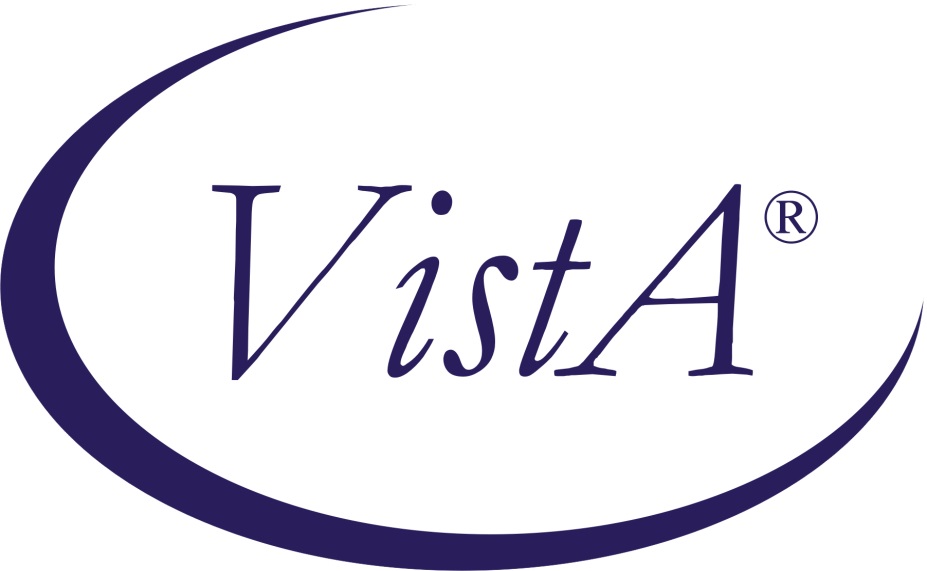 RADIOLOGY/NUCLEAR MEDICINETECHNICAL MANUALVersion 5.0May 2023Department of Veterans AffairsHealth System Design and DevelopmentProvider SystemsThis Page is intentionally left blankRevision HistoryTable of ContentsDepartment of Veterans Affairs	11.	Introduction	12.	Implementation	2Implementation of a Virgin Installation	2Implementation of an Installation over V. 4.5	3Informational Messages	33.	Maintenance	4Imaging Type Mismatch Report	4IRM Menu	4Device Specifications for Imaging Locations	4Distribution Queue Purge	6Failsoft Parameters	6Imaging Type Activity Log	6Output 	8Rebuild Distribution Queues	11Report File x-ref Clean-up Utility 	12Site Accession Number Set-up 	13Credit completed exams for an Imaging Location 	14Resource Device Specifications for Division	14Schedule Perf. Indic. Summary for Fifteenth of Month Following the Quarter End 	15Template Compilation	154.	Globals	195.	Key Variables	21Function	30Bulletins	30Mail Groups	316.	Security	32Keys	32RA ALLOC	32RA MGR	32RA VERIFY	32RA UNVERIFY ………………………………………………………………..31RA SWITCHLOC ……………………………………………………………..31Sign-on Security	32Electronic Signature	33VistA Options	33COTS HL7 Interfaces	33VA FileMan File Protection	35Legal Requirements	367.	Routine List	378.	File List	39Templates	46Input Templates	46Sort Templates	48Print Templates	49List Templates	509.	Exported Options	51Exported Menus	51IRM Menu [RA SITEMANAGER]	51Rad/Nuc Med Total System Menu [RA OVERALL]	51Rad/Nuc Med Clerk Menu [RA CLERKMENU]	60Rad/Nuc Med Ward Clerk Menu [RA WARD]	60Rad/Nuc Med File Room Clerk Menu [RA FILERM]	61Interpreting Physician Menu [RA RADIOLOGIST]	61Reports Menu [RA REPORTS]	62Rad/Nuc Med Secretary Menu [RA SECRETARY]	63Rad/Nuc Med Technologist Menu [RA TECHMENU]	63Rad/Nuc Med Transcriptionist Menu [RA TRANSCRIPTIONIST]	64Single Options	64Menu/Option Assignment	65Protocols	65FileMan Options	6610.	Archiving and Purging	6711.	Callable Routines	6712.	External Relations	67DBIAs	6813.	Internal Relations	6914.	Package-wide Variables	7015.	How to Generate On-line Documentation	71Build File Print	71Question Marks	71XINDEX	71Inquire to File Entries	72Print Options File	72List File Attributes	7216.	Glossary	73IntroductionThe Radiology/Nuclear Medicine package is a comprehensive software package designed to assist with the functions related to processing patients for imaging examinations.  The package automates a range of Radiology/Nuclear Medicine functions, including order entry of requests for exams by clinical staff, registration of patients for exams, processing of exams, recording reports/results, verification of reports on-line, displaying/printing results for clinical staff, automatic tracking of requests/exams/reports, and generation of management statistics/reports, both recurring and ad hoc.  The package automates many tedious tasks providing faster, more efficient and accurate data entry and more timely results reporting.  The package interfaces with the Record Tracking package for the purpose of tracking Radiology/Nuclear Medicine records and creating pull lists for those records needed for scheduled clinic appointments.  It interfaces with and through the Health Level Seven (HL7) package for the exchange of exam and report information with other VistA applications as well as Commercial Off The Shelf (COTS) applications. It interfaces with the Health Summary package to allow users to see patient histories and test results which may influence the nature of the examination.  It interfaces with the Computerized Patient Record System (CPRS) package to allow requesting of exams and viewing of reports.  It interfaces with the Adverse Reaction Tracking (ART) package for the exchange of data concerning a patient's allergies.  It interfaces with Patient Care Encounter (PCE) for crediting outpatient imaging procedures. It also interfaces with the AMIE package to display exam results.ImplementationImplementation of a Virgin InstallationEnter at least one division into the Rad/Nuc Med Division file #79 to activate the system.  The division can be further defined by the ADPAC.Give the ADPAC access to at least one Imaging Location (field #74) in the New Person file (#200).  Without this, no one will be able to sign onto the system.  Once the ADPAC has access, s/he must give each package user (technologist, interpreting resident physician, interpreting staff physician, or clerk) location access so they can sign on.  The ADPAC can give users access with the Classification Enter/Edit [RA PNLCLASS] option.  Without an assigned imaging location, a user simply cannot access the package.Along with the ADPAC, determine the devices needed for each Imaging Location that will be defined.  Use the option Device Specifications for Imaging Locations [RA DEVICE] in the IRM Menu [RA SITEMANAGER] to assign them.Associate an existing or new mail group with each of the exported bulletins (see page 30) so users can receive these Radiology/Nuclear Medicine messages.  The bulletins are generated when an important action has taken place, such as the deletion of a report.  Consult with the package ADPAC to determine how many mail groups to create, what mail group(s) to associate with each bulletin and who should be the mail group coordinator.  It is strongly recommended that a mail group with the ADPAC and possibly an IRM support person as recipients be established and associated with the RAD/NUC MED CREDIT FAILURE bulletin.  This is the only way users can be notified of credit failure due to lack of data or wrong data in Radiology/Nuclear Medicine.Verifying reports 
VistA reports:  Give the RA VERIFY key to staff that will be verifying reports and make sure they have an electronic signature.COTS Voice Recognition Systems:  In addition to the above, assign verifying privileges to staff that will be verifying reports on a COTS Voice Recognition system.  Also, assign an ID to each physician that matches his/her IEN in the New Person file #200.The IRM Menu [RA SITEMANAGER] and the standalone option Imaging Type Mismatch Report [RA EXAM/STATUS ITYPE] covered in this chapter will help with the continued maintenance of the software.  Further implementation and maintenance can be done by the ADPAC and is described in full in the Radiology/Nuclear Medicine ADPAC Guide. Implementation of an Installation over V. 4.5Verifying reports 
VistA reports:  Give the RA VERIFY key to staff that will be verifying reports and make sure they have an electronic signature.
COTS Voice Recognition Systems:  In addition to the above, assign verifying privileges to staff that will be verifying reports on a COTS Voice Recognition system.  Also, assign an ID to each physician that matches his/her IEN in the New Person file #200.The burden of Implementation falls mainly on the ADPAC and is fully discussed in the ADPAC Guide with a checklist of steps to use in the implementation process.Informational MessagesThere are two main messages that users may receive that concern IRM particularly during implementation after a virgin installation:Radiology/Nuclear Medicine Division definition error.  Call your site manager.
When a user calls about this message, it means there is insufficient information in the imaging location that was selected by the user.  Make sure the ADPAC has assigned that location to a division in the Division Parameter Set-up option Rad/Nuc Med Division file (#79), field #50.No default "ABC" printer has been assigned. Contact IRM.
This message appears when the ADPAC is editing an imaging location in the Location Parameter Set-up option and as yet, a printer has not been assigned for that activity (jacket labels, flash cards, or exam labels).  Use the option Device Specifications for Imaging Locations [RA DEVICE] to assign them.MaintenanceInformation throughout this manual is meant to help IRM in the maintenance of the software.  The discussion that follows here covers the options available to assist IRM in that maintenance.Imaging Type Mismatch Report[RA EXAM/STATUS ITYPE]This option is not assigned to any menu.  It generates a report listing each case where the imaging type of the visit does not match the imaging type of the current exam status.  These cases should be edited to Complete as soon as possible to correct the exam status.  This mismatch condition may have happened around the time a previous version was installed, but new mismatches should not occur. The report requires 132 column output and displays the patient name, SSN, exam date/time, case number, imaging type of the visit, exam status and imaging type of the exam status for each discrepancy.  Radiology/Nuclear Medicine personnel can use the case edit options to move these exams to a Complete status which automatically resolves the mismatch.IRM Menu [RA SITEMANAGER]Device Specifications for Imaging Locations[RA DEVICE]This function allows you to assign device names for printers to which the software will direct various outputs.  Each imaging location can be assigned its own set of printers.When a user signs on the system and tries to access the module, the first action by the module will be to determine which division and location with which the user is associated.  During the entire session, the system automatically uses the parameters that the coordinator has specified for that division and location.  For example, the user need never be asked how many flash cards to print or what flash card format if the parameters contain that information.Once parameters are entered for default printers (flash card, jacket label, radio-pharmaceutical dose ticket, report, request and request cancellation) and the printer names have been assigned to the location, output is automatically routed to these devices.  If a default printer is not entered, the user will be prompted to select a printer at the time they initially access the Radiology/Nuclear Medicine package.  If a default printer is not selected at the time of initial access to the package, the user will be prompted for a printer each time they elect to print a flash card, jacket label, request, or report.Note: When an exam is requested via the Request an Exam option, the prompt, "Submit Request To:" is screened.  Therefore, if a Request Printer is malfunctioning, it will have to be changed for that location until the printer is fixed.  This is an option that you may wish to assign to the package ADPAC.  One of the new fields, Dosage Ticket Printer, only appears if the Imaging Location you select is an Imaging Type of Nuclear Medicine or Cardiology Studies.The option requests the Imaging Location name, and then default printer names for:Flash CardsJacket LabelsRequestsReportsDosage TicketsCancelled RequestsRegistered Request PrinterAlternate Request PrinterThe Alternate Request Printer has additional parameters associated with it. These parameters are as follows:ALTERNATE PRINTER USAGE – This parameter designates how the alternate request printer will be used.  It is a set of codes: 1:After Hours Printer or 2:Alternate PrinterAFTER HOURS BEGIN TIME - This is the time of day that radiology requests will be routed to the alternate request printer you selected (i.e., 7:00PM)AFTER HOURS END TIME - This is the time of day that radiology requests will revert to printing to your normal default request printer.(i.e., 7:00AM)AFTER HOURS WEEKEND - This parameter allows the user to define weekends (Saturday/Sunday) as after hours. If set to YES, all requests will be routed to the alternate printer for the duration of the weekend.AFTER HOURS HOLIDAY - This parameter allows the user to define holidays as after hours. If set to YES, all requests will be routed to the alternate printer on that day. ***Note that this parameter relies on the HOLIDAY file (#40.5) being populated correctly with the Federal holidays.***ARP CATEGORY OF EXAM - This allows you to send ONLY outpatient or inpatient requests to the alternate printer (all other categories would print to the original request printer), or ALL exam categories (INP/OPT etc) to the after hours printer during the specified time frame.ALTERNATE PRT REQUESTING LOC – This parameter can be used to identify requesting locations that will cause the request to be routed to the alternate request printer. This parameter cannot be used in conjunction with the after hours parameters.Distribution Queue Purge[RA RPTDISTPURGE]The Distribution Queue Purge option allows you to purge the distribution files.  This can be done to eliminate old reports that have already been printed or reprinted.The information purged includes the Activity Log in the Reports Distribution Queue file (#74.3) and the reports in the Report Distribution file (#74.4).You are prompted for a purge date and a device.  Any reports printed prior to that specified date are purged from the distribution files.A mail message will be sent to you with the results of the purge which includes the date/time the purge begins and ends.Subj:  Distribution Queue Purge   [#12256]  09 Feb 97 11:34   4 LinesFrom:  Radiology Package in 'IN' basket.      Page 1  **NEW**-----------------------------------------------------------------------Purge distribution files of reports printed before JAN 1,1997Distribution files purge process begun at FEB 9,1997  11:34Distribution files purge process completed at FEB 9,1997  11:34Note: Occasionally, a facility has kept the Distribution Queues active, but reports have not been printed for a long time causing a high volume of unprinted reports to sit in the queue.  This purge option is not designed to purge unprinted reports.  To delete unprinted, historical reports that you do not want to print from the queues, use the Rebuild Distribution Queues [RA RPTDISTREBUILD] option.  Rebuilding also supports populating the queues with reports verified on or after a date, you choose.Failsoft Parameters[RA FAILSOFT]The Failsoft Parameters option allows you to specify the Operating Conditions parameter.  This feature will be obsolete in the future.  It previously ignored imaging location devices if in emergency mode, but it no longer completely supports that.Imaging Type Activity Log[RA IMGLOG]The Imaging Type Activity Log option enables you to acquire a hardcopy log of certain activities.The log includes the following information by Imaging Type:  the date on which the activity occurred, the type of activity, the user who initiated the activity, the number of exams affected (if any) and the number of reports affected (if any).The types of activities listed are:Changes in imaging type parametersScheduled data purgesCompletion of data purgesModification of on-line data criteria (changes made through the Purge Data Function option)Purge Data Function[RA PURGE]RA*5.0*198 set out of order both the ‘Purge Data Function’ [RA PURGE] & ‘Indicate No Purging of an Exam/report’ [RA PURGE] options. The information for the RA PURGE option has been retained for historical reference.The Purge Data Function option enables you to purge specific data from the system without affecting the integrity of the patient records.  The data purge deletes the report text, clinical history, and activity log entries from the Rad/Nuc Med Report file #74.  However, if the report was amended, nothing is deleted. You must enter cut off dates (or accept the default) for the following types of data which may be purged using this option:Activity logs (ACTIVITY LOG CUT-OFF)
Purges the ACTIVITY LOG subfile from File #74 
and Purges the ACTIVITY LOG subfile from File #70Reports (REPORT CUT-OFF)
Purges the REPORT TEXT (not the impressions) subfile from File # 74Clinical histories (CLINICAL HISTORY CUT-OFF)
Purges the ADDITIONAL CLINICAL HISTORY  subfile from File #74
and
Purges the CLINICAL HISTORY FOR EXAM subfile from File #70Status tracking times (TRACKING TIME CUT-OFF)
Purges the EXAM STATUS TIMES subfile from File #70At each prompt concerning one of the above data types, you will be setting the imaging type parameter for the number of days to keep the various activity logs on-line.  The number of days for each should be determined by the coordinator and the IRM site manager.The number of days must be a whole number between 90 and 99999  for Activity Logs, Report, Clinical History, and Tracking Time.  The report impressions will remain on-line even after purging.This operation should be run during off-hours.  A system backup should be completed prior to execution of the purge routine.Output The output will include the date/time the purge starts and finishes, and all purge statistics compiled for records processed, reports processed and requests processed.  Entries are made to the imaging type activity log showing any changes to on-line criteria, purge routine scheduling, and a record of completion.  The following describes how to interpret the summary counts in the output.By purging information that is unnecessary for the maintenance of the system and associated patient records, you will extend your disk space and possibly speed up processing time.Note: Be sure to do a system backup before you choose to purge data.The following is an example:Select IRM Menu Option:  Purge Data Function          +--------------------------------------------------------+         | This option is used to remove data from one or all of  |         | these globals:  ^RADPT, ^RARPT                        |         |                                                        |         | Make sure IRM keeps the backup that was made prior to  |         | running this option, and NOT overwrite that backup for |         | at least 6 months.  Data from ^RADPT and ^RARPT can be |         | recovered.                                             |         |                                                        |         | The cut-off dates for the 4 items (activity log,       |         | report, clinical history, tracking time)               |         | are compared to the exam date of those items.  If the  |         | exam date for an item is older than the cut-off date   |         | for that item, then that item would be purged.         |         +--------------------------------------------------------+Do you want to edit the Imaging Type purge parameters? Yes//   <RET>Select IMAGING TYPE: ULTRASOUND  Please indicate how many days each type of data should remain on-line:----------------------------------------------------------------------ACTIVITY LOG CUT-OFF: 90// ?     Enter a number between 90 and 99999, to indicate the number of        days to keep the various activity logs on-line.ACTIVITY LOG CUT-OFF: 90// 99999REPORT CUT-OFF: 90// 99999CLINICAL HISTORY CUT-OFF: 90// 99999TRACKING TIME CUT-OFF: 90// 99999Select IMAGING TYPE: Do you wish to schedule the data purge? No// YES   Select one of the following:       E         Exams only        R         Reports only        B         Both exams & reportsEnter type of data to purge: Reports only// Both exams & reports            IMAGING TYPES            -------------   1) ANGIO/NEURO/INTERVENTIONAL   2) CARDIOLOGY STUDIES (NUC MED)   3) CT SCAN   4) GENERAL RADIOLOGY   5) MAGNETIC RESONANCE IMAGING   6) MAMMOGRAPHY   7) NUCLEAR MEDICINE   8) ULTRASOUND   9) VASCULAR LABSelect Imaging Type(s) to Purge:  (1-9): 8Do you wish to re-purge records that have been purged in the past? No//   <RET>You have chosen to purge Exam & Report records from ULTRASOUNDDo you wish to proceed with the purge? No// YESDEVICE: HOME// QUEUE TO PRINT ONDEVICE: HOME// printer nameRequested Start Time: NOW//  <RET>     Request Queued.  Task #: 10157Purge data routine started at MAR 1,1997 01:05.Purging exams/reports.Data purge completed at MAR 1,1997  01:18.The following purge statistics were compiled:    No. of exam records processed      : 863    No. of reports processed           : 620    No. of requests processed          : 796If purged data needs to be recovered, IRM can start the data recovery by running routine RARECOV from the backup volume, and later the RARESTOR routine from production. There are no options assigned to this recovery operation.  The instructions for recovering purged data are displayed when routine RARECOV is run.The following is an example from the backup volume.D ^RARECOVInstructions for recovering purged exam and/or report data Step 0.         Find out:         1 - the DATE that the purge was done         2 - how many DAYS back from that date was used as cut-off             i.e., what was entered as "ddd" in "T-ddd"  ? Step 1. From the Backup Volume:         D ^RARECOV         enter cut-off dates that you had used in the purge function Step 2. From the Backup Volume:         D ^%GTO   (or your system's global copy out utility)         enter output file name         enter ^XTMP("RARECOV" Step 3. From the Production volume that holds ^XTMP:          D ^%GTI   (or your system's global restore utility)         enter the file name from step 2 Step 4. From the Production volume:         D ^RARESTOR         routine will automatically read from ^XTMP("RARECOV"         and copy data back into ^RADPT and/or ^RARPT            IMAGING TYPES            -------------   1) ANGIO/NEURO/INTERVENTIONAL   2) CARDIOLOGY STUDIES (NUC MED)   3) CT SCAN   4) GENERAL RADIOLOGY   5) MAGNETIC RESONANCE IMAGING   6) MAMMOGRAPHY   7) NUCLEAR MEDICINE   8) ULTRASOUND   9) VASCULAR LABSelect Imaging Type(s) to recover purged data:  (1-9): 9     Select one of the following:     E         Exam data     R         Report data     B         BothEnter type of data to recover: Report data// EXAM  Exam data       Cut-off Date Selection **** VASCULAR LAB ****Enter date that the Radiology Purge was done : 3/1/02  (MAR 01, 2002)Enter number of days subtracted from that date as cut-off : 90       The default value can be changed as needed.Cut-off Date for ACTIVITY LOG CUT-OFF : DEC 01, 2001//  <RET>Cut-off Date for REPORT CUT-OFF : DEC 01, 2001//  <RET>Cut-off Date for CLINICAL HISTORY CUT-OFF : DEC 01, 2001//  <RET>Cut-off Date for TRACKING TIME CUT-OFF : DEC 01, 2001//  <RET>Do you want to proceed ? NO//  <RET>-- Nothing Done --Rebuild Distribution Queues[RA RPTDISTREBUILD]The Rebuild Distribution Queue option allows you to rebuild distribution files with reports verified on or after a selected date.Rebuilding the distribution queues allows the user to reprint reports that have been printed through the Distribution Queue Menu and then purged through the Distribution Queue Purge option.  This might be necessary if the original reports were misplaced, if a printer has jammed, etc.This option can also be used if a facility which has not been using Distribution Queues wants to clean out the queues completely and rebuild with only the reports verified after a chosen date.  In this way, the queues can be cleared without printing any reports.Depending on the category of the report and the requirements of the distribution queue, there will be an entry made in the Report Distribution file (#74.4) for each report and the corresponding queue.  In other words, if a report has a category of Outpatient and both the Clinic Reports Queue and the File Room Queue include outpatient reports, two entries will be made in the Report Distribution file (#74.4).The output from this option will show the number of reports used to rebuild the distribution files.This report should be queued to a printer.Report File x-ref Clean-up Utility [RA XREF CLEANUP]This option can be used to clean-up left-over "ASTF" and "ARES" x-refs from the RAD/NUC MED REPORTS file (#74).  It will list and optionally delete the left-over "ASTF" and "ARES" cross-references.This option is locked by the RA MGR key.Here is an example:   RAD/NUC MED UTILITY TO LIST/DELETE LEFT-OVER REPORT X-REFS  Do you want to print a list of left-over x-refs?? YES// <RET>Select Device: HOME// <RET>  TELNET    Right Margin: 80// <RET>                   LEFT-OVER ^RARPT("ARES") X-REFS                    ===============================   RESIDENT PHYSICIAN                   CASE # OF LEFT-OVER X-REF   ------------------                   -------------------------   RAPROVIDER, ONE                     Unknown report #99999992                    LEFT-OVER ^RARPT("ASTF") X-REFS                    ===============================   STAFF PHYSICIAN                      CASE # OF LEFT-OVER X-REF   ---------------                      -------------------------   RAPROVIDER, TWO                   Unknown report #7852353  Do you want to clean up these 2 left-over x-refs?? NO// YES   ^RARPT("ARES",4570,99999992) deleted   ^RARPT("ASTF",6738,7852353) deletedPress RETURN to continue...Select IRM Menu Option:  Report File x-ref Clean-up Utility   RAD/NUC MED UTILITY TO LIST/DELETE LEFT-OVER REPORT X-REFS  Do you want to print a list of left-over x-refs?? YES// <RET>Select Device: HOME// <RET>  TELNET    Right Margin: 80// <RET>                    LEFT-OVER ^RARPT("ARES") X-REFS                    ===============================   RESIDENT PHYSICIAN                   CASE # OF LEFT-OVER X-REF   ------------------                   -------------------------          < There are no left-over "ARES" x-refs found. >                    LEFT-OVER ^RARPT("ASTF") X-REFS                    ===============================   STAFF PHYSICIAN                      CASE # OF LEFT-OVER X-REF   ---------------                      -------------------------          < There are no left-over "ASTF" x-refs found. >Press RETURN to continue.. <RET>.Site Accession Number Set-up  [RA SITEACCNUM]This option is used to turn on use of the Site Specific Accession Number when registering new cases in the Radiology/Nuc Med package for the facility selected.The user is asked to select a facility and then is allowed to edit the “USE SITE ACCESSION NUMBER?” division parameter for the selected facility. Until this field is set to ‘YES,’ the system will not use the Site Specific Accession Number during registration of a new case. Only when all devices are able to handle the Site Specific Accession Number, should this field be set to ‘YES’, at which point the system will begin to use the Site Specific Accession Number.Here is an example:Select OPTION NAME: RA SITEMANAGER       IRM Menu          Device Specifications for Imaging Locations          Distribution Queue Purge          Failsoft Parameters          Imaging Type Activity Log          Rebuild Distribution Queues          Report File x-ref Clean-up Utility          Site Accession Number Set-up          Credit completed exams for an Imaging Location          Resource Device Specifications for Division          Schedule Perf. Indic. Summary for 15th of month          Template CompilationSelect IRM Menu Option: Site Accession Number Set-up   Warning: Turning on the Site Specific Accession Number should only   be done in conjunction with using the RA v2.4 messaging protocols.   NOTE: Changing the Site Specific Accession Number parameter at a   multidivisional site will change the parameter for ALL divisions.Current value of Site Specific Accession Number parameter: NOUse Site Specific Accession Number? YES                                            Credit completed exams for an Imaging Location [RA CREDIT IMAGING LOCATION]This option is used to assign "REGULAR CREDIT" to completed exams that have all required data, but did not receive credit because their Imaging Location was incorrectly assigned as "NO CREDIT".  Before this option can be used, the incorrectly defined Imaging Location must have its CREDIT METHOD field changed from "NO CREDIT" to "REGULAR CREDIT". Then this option will change the exams for the specified Imaging Location and date range from "NO CREDIT" to "REGULAR CREDIT", and pass the information to the PCE package for crediting.This option should *not* be used to credit exams that were completed by overriding the exam status to "COMPLETE", because the overridden exams probably do not have all required data and would be rejected by the PCE package resulting in many credit failure mail messages.The option will prompt for the Imaging Location, then the starting and ending exam dates.  The user should choose no more than a month's worth of data to process each time, because of the background tasks involved in crediting an exam.Here is an example:Select an Imaging Location from the IMAGING LOCATIONS (#79.1) file that is active, receives regular credit, and has a valid DSS ID.Enter the Imaging Location that you wish to credit: RADIOLOGY LAB      Enter the starting date: :  (1/1/1911 - 7/19/2002): 2/1/2002  (FEB 01, 2002)Enter the ending date: :  (2/1/2002 - 7/19/2002): 2/28/2002  (FEB 28, 2002)Requested Start Time: NOW// <RET> (JUL 19, 2002@16:40:32)  Request queued: 362160 @ Jul 19, 2002@16:40:32Resource Device Specifications for Division[RA RESOURCE DEVICE]If your facility wishes to control the rate at which tasked exam status updates are released to be processed, use this option to enter resource device specifications.  This is advised if the facility is experiencing drastic system slowdowns due to periodic heavy use of the online report verification and batch verification of reports options, which can queue a large number of tasks at once. However, if you choose to enter a Resource Device in this field, you should be careful to completely follow all directions in Kernel documentation after a system crash to bring this Resource Device back up.  Failure to follow those directions could result in Rad/Nuc Med tasks being severely delayed and data corruption. When you select the option, you are asked to enter a Division and the Device.Schedule Perf. Indic. Summary for Fifteenth of Month Following the Quarter End [RA PERFORMIN SCHEDULE]Normally, the Taskman Task List should show:nnnnnn:  RA PERFORMIN TASKLM - Run Previous Quarter's Summary Report.  No device.sss,ttt.  From mm/dd/yyyy at hh:mm, By anananan.  Scheduled for mm/15/yyyy at hh:mmThis task was submitted to Taskman by patch RA*5*44. The task is supposed to run on the fifteenth of each month following the quarter-end. The quarters are calendar quarters (i.e., Jan, Feb, Mar = 1st quarter).However, if this task is lost from the Taskman queue, this option should be used to put the option, RA PERFORMIN TASKLM, back on the Taskman queue to run on the fifteenth of the current month following the quarter-end or the next month following the quarter-end, whichever is the closest date in the future.Template Compilation[RA COMPILE TEMPLATES]This option recompiles Radiology/Nuclear Medicine input and print templates that are currently compiled.  It is advised that all Radiology/Nuclear Medicine users be off the system while the templates are being recompiled.  The user may select compiled templates from any or all of the Radiology/Nuclear Medicine package files that have compiled templates.  Also, the user will select the maximum size of the compiled routines.Here is an example (Note: sites may have compiled templates other than those listed in this example):  Template Compilation     This option will compile all Radiology/Nuclear Medicine input     and print templates (within the defined file number range) which     are currently compiled on your system.  Since these templates     are critical to the operation of the software, it is strongly     advised that all Radiology/Nuclear Medicine users be off the     system.  It is also strongly advised that the compilation of     templates be done when system activity is at a minimum.Is it ok to continue? No// YESMaximum routine size on this computer in bytes. (2400-5000) : 5000// <RET>Select Rad/Nuc Med Input Template: ??     Select a INPUT TEMPLATE NAME from the displayed list.     To deselect a NAME type a minus sign (-)     in front of it, e.g.  -NAME.     To get all NAMES type ALL.     Use an asterisk (*) to do a wildcard selection, e.g.,     enter NAME* to select all entries that begin     with the text 'NAME".Choose from:   RA ORDER EXAM   File #: 75.1   RA QUICK EXAM ORDER   File #: 75.1   RA REGISTER   File #: 70   RA REPORT EDIT   File #: 74   RA VERIFY REPORT ONLY   File #: 74    Select Rad/Nuc Med Input Template: ALLAnother one (Select/De-Select): -RA REPORT EDIT       File #: 74Another one (Select/De-Select): ??     Select a INPUT TEMPLATE NAME from the displayed list.     To deselect a NAME type a minus sign (-)     in front of it, e.g.,  -NAME.     To get all NAMES type ALL.     Use an asterisk (*) to do a wildcard selection, e.g.,     enter NAME* to select all entries that begin     with the text 'NAME'.  Wildcard selection is     case sensitive.You have already selected:   RA ORDER EXAM   File #: 75.1   RA QUICK EXAM ORDER   File #: 75.1   RA REGISTER   File #: 70   RA VERIFY REPORT ONLY   File #: 74Choose from:   RA REPORT EDIT   File #: 74    Another one (Select/De-Select): <RET>Select Rad/Nuc Med Print Template: ALLAnother one (Select/De-Select): ??     Select a PRINT TEMPLATE NAME from the displayed list.     To deselect a NAME type a minus sign (-)     in front of it, e.g.,  -NAME.     To get all NAMES type ALL.     Use an asterisk (*) to do a wildcard selection, e.g.,     enter NAME* to select all entries that begin     with the text 'NAME'.  Wildcard selection is     case sensitive.You have already selected:   RA REPORT PRINT STATUS   File #: 74Choose from:    Another one (Select/De-Select): <RET>Are you sure you wish to compile the selected templates? No// YES   Input template to be compiled: RA ORDER EXAM   For file #75.1: RAD/NUC MED ORDERS   Routines filed under the following namespace: 'RACTOE'.Compiling RA ORDER EXAM Input Template of File 75.1...'RACTOE' ROUTINE FILED.....'RACTOE1' ROUTINE FILED......'RACTOE4' ROUTINE FILED......'RACTOE5' ROUTINE FILED.....'RACTOE6' ROUTINE FILED.......'RACTOE8' ROUTINE FILED..'RACTOE2' ROUTINE FILED..'RACTOE3' ROUTINE FILED...'RACTOE7' ROUTINE FILED.   Done!   Input template to be compiled: RA QUICK EXAM ORDER   For file #75.1: RAD/NUC MED ORDERS   Routines filed under the following namespace: 'RACTQE'.Compiling RA QUICK EXAM ORDER Input Template of File 75.1....'RACTQE' ROUTINE FILED......'RACTQE1' ROUTINE FILED......'RACTQE3' ROUTINE FILED.......'RACTQE4' ROUTINE FILED...'RACTQE6' ROUTINE FILED..'RACTQE2' ROUTINE FILED...'RACTQE5' ROUTINE FILED.   Done!    Input template to be compiled: RA REGISTER   For file #70: RAD/NUC MED PATIENT   Routines filed under the following namespace: 'RACTRG'.Compiling RA REGISTER Input Template of File 70..'RACTRG' ROUTINE FILED.....'RACTRG1' ROUTINE FILED....'RACTRG2' ROUTINE FILED....'RACTRG3' ROUTINE FILED.......'RACTRG6' ROUTINE FILED.......'RACTRG7' ROUTINE FILED......'RACTRG8' ROUTINE FILED...'RACTRG11' ROUTINE FILED..'RACTRG4' ROUTINE FILED..'RACTRG5' ROUTINE FILED..'RACTRG9' ROUTINE FILED...'RACTRG10' ROUTINE FILED...'RACTRG12' ROUTINE FILED.   Done!   Input template to be compiled: RA VERIFY REPORT ONLY   For file #74: RAD/NUC MED REPORTS   Routines filed under the following namespace: 'RACTVR'.Compiling RA VERIFY REPORT ONLY Input Template of File 74...'RACTVR' ROUTINE FILED....'RACTVR1' ROUTINE FILED.....'RACTVR2' ROUTINE FILED.....'RACTVR3' ROUTINE FILED...'RACTVR4' ROUTINE FILED.   Done!   Print template to be compiled: RA REPORT PRINT STATUS   For file #74: RAD/NUC MED REPORTS   Routines filed under the following namespace: 'RACTRT'.Compiling RA REPORT PRINT STATUS Print Template of File 74.........................'RACTRT' ROUTINE FILED........   Done!GlobalsKey VariablesFunctionBulletinsWe recommend that when setting up mail groups for each of the following bulletins, you name the mail group something similar to the bulletin.Mail GroupsSecurityKeysRA ALLOCOwnership of the RA ALLOC key overrides the location access security given to personnel through Classification Enter/Edit.  Owners of the RA ALLOC key have expanded access to Imaging Locations, Imaging Types, and Divisions.  In the case of most workload reports, this means they can select from a list of all Divisions and Imaging Types to include on the report.  In the case of various edit and ordering functions, it means they can select from all locations within the Imaging Type to which they are currently signed on through the "Select sign-on location prompt.RA MGRThe RA MGR key gives the user access to supervisor-type functions.  Those functions are the following:Editing Completed ExamsAdding An Exam To A Visit That Is Older Than YesterdayShowing The User All Non-Completed Exams, Not Just Those Associated With The User's Current Division, During Execution Of The "Status Tracking" Function. Updating The Exam Status Of An Exam To Complete Deleting Exams  Deleting Reports  Entering A Report On A Cancelled Exam If Site Parameters Don't Allow ItDeleting Printed Batches By DateSynching Up Exams With CPRS & Radiology OrdersRA VERIFYThe RA VERIFY key allows users to verify reports. RA RPTMGRThe RA RPTMGR key gives the user supervisor-type privilege to unverify a report, delete a report, and restore a deleted report.RA SWITCHLOCThe RA SWITCHLOC key gives the user the ability to register an exam under a different modality than the order.Sign-on SecurityUpon entering a Radiology/Nuclear Medicine menu, the user is prompted to select a "sign-on Imaging Location".  The set of locations the user is privileged to access is controlled by the ADPAC or IRM through the Classification Enter/Edit option.  Most options are screened by a combination of Imaging Type, Division and Location.  Others are screened by ownership.  For a thorough discussion of how users are allowed into the Radiology/Nuclear Medicine package options, see the Screening Methods section of the Radiology/Nuclear Medicine ADPAC Guide.Electronic Signature VistA OptionsWhen an Interpreting Staff physician wants to verify a report via VistA’s On-line Verifying of Reports or Resident On-Line Pre-Verification option, he must hold the RA VERIFY key and enter an electronic signature code before he can verify the report. This electronic signature code is encrypted.COTS HL7 InterfacesWhen an Interpreting Staff physician verifies a report on a COTS Voice Recognition system (such as TalkStation or PowerScribe ) interfaced to VistA, the electronic signature processing is not the same as with the VistA options.The system administrator for the COTS system assigns verifying privileges, similar to the RA VERIFY key, to each physician.  An ID that matches the IEN of the physician in the New Person file #200 is also assigned to the physician.  When the physician logs on to the COTS application, an ID and secure password are entered to identify the physician. When a report has been signed and released on the COTS system, it is transmitted over the TCP/IP interface and is received by the Radiology HL7 "bridge" routine RAHLTCPB.  Based on the HL7 status of the report, the processing logic will determine if the report has been verified on the COTS system. This routine will get the verifying physician from the OBR segment's Principal Result Interpreter field (OBR-32) in the HL7 Unsolicited Observation (ORU) report message. If this physician holds the RA VERIFY key, and the physician has a valid electronic signature defined in File #200, the report is filed in the Rad/Nuc Med Report file as VERIFIED with the electronic signature printed block name attached.  This process does not currently use any encryption technology, and the processing routine assumes that the verifying physician ID in the OBR segment of the HL7 message belongs to the physician that signed the report on the COTS system.Even though the VistA routine RAHLTCPB uses certain data items to validate the report sent from the COTS system before it assigns a signature to the report, it can not prevent a renegade software application from sending bogus HL7 messages to the Radiology/Nuclear Medicine system.  While the sending of bogus HL7 messages is not a likely occurrence, it must be recognized as a real and potential breach that could have an impact on Rad/Nuc Med Reports.  Technical Services is considering the use of Public Key Encryption schemes.  When an encryption scheme such as this is implemented as a standard, the Radiology developers will issue a patch for COTS interfaces that use the Public Key Encryption schemes for electronic signatures.Patch RA*5.0*78 - Query the VistA Radiology/Nuclear Medicine application for results allows the VistA Radiology/Nuclear Medicine application to accept an inbound query from ScImage and return radiology results back to ScImage. This historical information serves as a reference for the teleradiologists working for the National Teleradiology Project.Note: ScImage is a specific vendor. The query was developed to be vendor independent. There are two different sort criteria for the query. The client (ScImage) can request results based on:A single accession number (one patient/one result)A patient record number, within a patient care event date/time window, and maximum number of results to be returned on that patient.  The following components are exported with RA*5.0*78:File Number			File Name							Record Name779.2				HLO APPLICATION REGISTRY		RA-NTP-QUERY   RA-NTP-RSP 3.8					MAIL GROUP						RAD HL7 MESSAGES   Note: The Electronic Signature for COTS HL7 interfaces can be enabled or disabled  in the VistA Radiology/Nuclear Medicine application for each division record in the RAD/NUC MED DIVISION (#79) file. For information on setting up the COTS HL7 interface electronic signature feature, please refer to the following Radiology/Nuclear Medicine v5.0 manuals:Radiology/Nuclear Medicine 5.0 HL7 Setup/Implementation ManualRadiology/Nuclear Medicine 5.0 HL7 Interface Specification VA FileMan File ProtectionLegal RequirementsThe Radiology/Nuclear Medicine package uses the Current Procedural Terminology (CPT) coding system which is an American Medical Association (AMA) copyrighted product.  Its use is governed by the terms of the agreement between the Department of Veterans Affairs and the AMA.Routine ListThe routines exported in the VistA Radiology/Nuclear Medicine application are namespaced ‘RA’. Routine names are alphanumeric characters (uppercase letters only) with a maximum length of eight characters.Excludes in the list of routines are the following namespaces: ‘RAI’ (Radiology initialization routines), ‘RACT*’ (Radiology routines compiled by VA FileMan) and ‘RAZ*’ (locally developed Radiology routines).                Short Listing of Selected Routine/Include Files                                Namespace: VISTA                         31 Jan 2019  1:48 PM   Page 1                                  --  .INT  --RA        RA01      RA105PRE  RA108PRE  RA111PRE  RA115PRE  RA117PRE  RA119ENVRA121PRE  RA126PRE  RA127PO   RA12PST1  RA12PST2  RA12PST3  RA12PST4  RA12PST5RA136PRE  RA13PST1  RA148PST  RA15PST1  RA25PRE1  RA26PST1  RA27ENV   RA27LISTRA27PST   RA2IPST   RA32ENV   RA33PST   RA34PST   RA38PST   RA41PRE   RA41PSTRA44PST   RA45PST   RA45PST1  RA45PST2  RA47PST   RA50PST   RA5130P   RA56PSTRA57PST   RA5IPST   RA63PST   RA64PRE   RA64PST   RA65PST   RA6IENV   RA6IPSTRA75PST   RA7IPRE   RA7IPST   RA84POS   RA84PRE   RA86PST   RA94PST   RA95PSTRA96PST   RA97PST   RA97PST1  RAAIPST1  RAAIPST2  RAAPI     RABAR     RABAR1RABIRAD   RABTCH    RABTCH1   RABTCH2   RABTCH3   RABUL     RABUL1    RABUL2RABUL3    RABWIBB   RABWIBB2  RABWORD   RABWORD1  RABWORD2  RABWPCE   RABWRTERABWUTL   RACDR     RACDR1    RACMHIS   RACMP     RACMP1    RACMP2    RACMPLERACNLU    RACOMDEL  RACPT     RACPT1    RACPTCSV  RACPTMSC  RACTRG    RACTRG1RACTRG2   RACTRG3   RACTRG4   RACTRG5   RACTRG6   RACTRG7   RACTRG8   RACTRG9RACTVR    RACTVR1   RACTVR2   RACTVR3   RACTVR4   RACTVR5   RACTVR6   RACTVR7RACTWR    RACTWR1   RACTWR10  RACTWR11  RACTWR2   RACTWR3   RACTWR4   RACTWR5RACTWR6   RACTWR7   RACTWR8   RACTWR9   RADBOARD.R3RADBOARD.1         RADD1RADD2     RADD3     RADD4     RADELSVR  RADEM     RADEM1    RADEM2    RADLQ1RADLQ2    RADLQ3    RADLY     RADLY1    RADOSTIK  RADPA     RADRPT1   RADRPT1ARADRPT2   RADRPT2A  RADTICK   RADUTL    RAEDCN    RAEDCN1   RAEDPT    RAERRRAERR01   RAERRPT   RAESO     RAESR     RAESR1    RAESR2    RAESR3    RAFLHRAFLH1    RAFLH2    RAFLM     RAFLM1    RAFLM2    RAFLM3    RAHLACK   RAHLBKVQRAHLBKVR  RAHLBMS   RAHLEX    RAHLEX1   RAHLEXF   RAHLO     RAHLO1    RAHLO2RAHLO3    RAHLO4    RAHLQ     RAHLQ1    RAHLR     RAHLR1    RAHLR1A   RAHLROUTRAHLRPC   RAHLRPT   RAHLRPT1  RAHLRPT2  RAHLRPTT  RAHLRS    RAHLRS1   RAHLRURAHLRU1   RAHLTCPB  RAHLTCPU  RAHLTCPX  RAI133PO  RAIENV    RAIENV160 RAIENVCKRAIPR124  RAIPR135  RAIPR169  RAIPR175  RAIPR179  RAIPRE    RAIPRE1   RAIPRE2RAIPRE3   RAIPS119  RAIPS124  RAIPS135  RAIPS144  RAIPS158  RAIPS160  RAIPS162RAIPS163  RAIPS165  RAIPS167  RAIPS168  RAIPS169  RAIPS171  RAIPS172  RAIPS174RAIPS178  RAIPST    RAIPST1   RAIPST2   RAIPST3   RAIPST4   RAIPST5   RAIPST6RAJAC     RAKIDS    RAKRDIT   RALIST    RALIST1   RALOCK    RALOCK01  RALWKLRALWKL1   RALWKL2   RALWKL3   RALWKL4   RAMAG     RAMAG02   RAMAG02A  RAMAG03RAMAG03A  RAMAG03C  RAMAG03D  RAMAG04   RAMAG05   RAMAG06   RAMAG06A  RAMAG07RAMAGHL   RAMAGRP1  RAMAGRP2  RAMAGU01  RAMAGU02  RAMAGU03  RAMAGU04  RAMAGU05RAMAGU06  RAMAGU07  RAMAGU08  RAMAGU09  RAMAGU10  RAMAGU11  RAMAGU12  RAMAGU13RAMAGU14  RAMAIN    RAMAIN1   RAMAIN2   RAMAIN3   RAMAIN4   RAMAIN5   RAMAINPRAMAINP1  RAMAINU   RAMAINU1  RAMAORPT  RAMIS     RAMIS1    RAMIS2    RAMRPINRANEWPRO  RANMED1   RANMPRT1  RANMPT1   RANMUSE1  RANMUSE2  RANMUSE3  RANMUTL1RANPRO    RANPRO1   RANPRO4   RANPRO5   RANPROU   RANPROU2  RAO7CH    RAO7CMPRAO7MFN   RAO7NEW   RAO7OKR   RAO7OKS   RAO7PC1   RAO7PC1A  RAO7PC2   RAO7PC3RAO7PC4   RAO7PURG  RAO7RCH   RAO7RO    RAO7RO1   RAO7ROCN  RAO7RON   RAO7RON1RAO7SCH   RAO7UTL   RAO7UTL1  RAO7VLD   RAO7XX    RAONDEM   RAORD     RAORD1RAORD1A   RAORD2    RAORD3    RAORD4    RAORD5    RAORD6    RAORD61   RAORD7RAORD7A   RAORD8    RAORDC    RAORDC1   RAORDCP   RAORDP    RAORDQ    RAORDRRAORDR1   RAORDR2   RAORDS    RAORDU    RAORDU1   RAORR     RAORR1    RAORR2RAORR3    RAOUT     RAPAST    RAPCE     RAPCE1    RAPCE2    RAPERR    RAPERR1RAPINFO   RAPM      RAPM1     RAPM2     RAPM3     RAPM4     RAPMW     RAPMW1RAPMW2    RAPMW3    RAPNL     RAPRC     RAPRC1    RAPRI     RAPRINT   RAPRINT1RAPROD    RAPROD1   RAPROD2   RAPROQ    RAPROS    RAPSAPI   RAPSAPI2  RAPSAPI3RAPSET    RAPSET1   RAPTLU    RAPURGE   RAPURGE1  RAPXRM    RARD      RARECOVRAREG     RAREG1    RAREG2    RAREG3    RAREG4    RARESTOR  RARIC     RARIC1RARPTUT   RART      RART1     RART2     RART3     RARTE     RARTE1    RARTE2RARTE3    RARTE4    RARTE5    RARTE6    RARTE7    RARTFLDS  RARTR     RARTR0RARTR1    RARTR2    RARTR3    RARTRPV   RARTRPV1  RARTST    RARTST1   RARTST2RARTST2A  RARTST3   RARTUTL   RARTUTL1  RARTUVR   RARTUVR1  RARTUVR2  RARTUVR3RARTVER   RARTVER1  RARTVER2  RASELCT   RASERV    RASETU    RASIGU    RASITERASTAT    RASTED    RASTEXT   RASTEXT1  RASTREQ   RASTREQ1  RASTREQN  RASTRPTRASTRPT1  RASTRPT2  RASYS     RASYS1    RATIMBUL  RATRAN    RAUTL     RAUTL0RAUTL00   RAUTL1    RAUTL10   RAUTL11   RAUTL12   RAUTL13   RAUTL14   RAUTL15RAUTL16   RAUTL16A  RAUTL17   RAUTL18   RAUTL19   RAUTL19A  RAUTL19B  RAUTL19CRAUTL2    RAUTL20   RAUTL21   RAUTL22   RAUTL23   RAUTL3    RAUTL4    RAUTL5RAUTL6    RAUTL7    RAUTL7A   RAUTL8    RAUTL9    RAUTODC   RAWFR1    RAWFR2RAWFR3    RAWFR4    RAWKL     RAWKL1    RAWKL2    RAWKL3    RAWKLU    RAWKLU1RAWKLU2   RAWKLU3   RAWORK    RAWRVUP   RAXMLSND  RAXREF    RAXSTATFile ListTable 1: File Numbers and DescriptionTemplatesInput TemplatesSort TemplatesPrint TemplatesList TemplatesExported OptionsExported MenusIRM Menu [RA SITEMANAGER]Device Specifications for Imaging Locations [RA DEVICE] Distribution Queue Purge [RA RPTDISTPURGE] Failsoft Parameters [RA FAILSOFT]Imaging Type Activity Log [RA IMGLOG] Rebuild Distribution Queues [RA RPTDISTREBUILD] Report File x-ref Clean-up Utility [RA RPTDISTREBUILD] Site Accession Number Set-up [RA SITEACCNUM]Credit Completed Exams for an Imaging Location Resource Device Specifications for Division [RA RESOURCE DEVICE]Schedule Perf Indic Summary for 15th of month [RA PERFORMIN SCHEDULE] Template Compilation [RA COMPILE TEMPLATES] 	Rad/Nuc Med Total System Menu [RA OVERALL]Exam Entry/Edit Menu [RA EXAMEDIT]Add Exams to Last Visit [RA ADDEXAM]Cancel an Exam [RA CANCEL]Case No. Exam Edit [RA EDITCN]Diagnostic Code and Interpreter Edit by Case No. [RA DIAGCN]Edit Exam by Patient [RA EDITPT]Enter Last Past Visit Before DHCP [RA PAST]Exam Status Display [RA STATLOOK]Register Patient for Exams [RA REG]Status Tracking of Exams [RA STATRACK]Switch Locations [RA LOC SWITCH]View Exam by Case No. [RA VIEWCN]Films Reporting Menu [RA RPT]Batch Reports Menu [RA BTCH]Add/Remove Report From Batch [RA BTCHREMOVE]Create a Batch [RA BTCHNEW]Delete Printed Batches [RABTCHDEL]List Reports in a Batch [RA BTCHLIST]Print a Batch of Reports [RA BTCHPRINT]Verify Batch   [RA BTCHVERIFY] **LOCKED: RA VERIFY**Display a Rad/Nuc Med Report [RA RPTDISP]Distribution Queue Menu [RA RPTDIST]Activity Logs [RA RPTDISTACTIVITY]Clinic Distribution List [RA RPTDISTLISTCLINIC]Individual Ward [RA RPTDISTSINGLEWARD]Print By Routing Queue [RA RPTDISTQUE]Report's Print Status [RA RPTDISTPRINTSTATUS]Single Clinic [RA RPTDISTSINGLECLINIC]Unprinted Reports List [RA RPTDISTLISTUNPRINTED]Ward Distribution List [RA RPTDISTLISTWARD]Draft Report (Reprint) [RA REPRINT]On-line Verifying of Reports [RA RPTONLINEVERIFY] **LOCKED: RA VERIFY**Outside Report Entry/Edit [RA OUTSIDE RPTENTRY] Report Entry/Edit [RA RPTENTRY]Resident On-Line Pre-Verification [RA RESIDENT PRE-VERIFY]Select Report to Print by Patient [RA RPTPAT]Switch Locations [RA LOC SWITCH]Verify Report Only [RA RPTVERIFY] **LOCKED: RA VERIFY**Management Reports Menu [RA MGTRPTS]Daily Management Reports [RA DAILYRPTS]Abnormal Exam Report [RA ABNORMAL]Complication Report [RA COMPLICATION]Daily Log Report [RA LOG]Delinquent Outside Film Report for Outpatients [RA OUTSIDERPT]Delinquent Status Report [RA DELINQUENT]Examination Statistics [RA DAISTATS]Incomplete Exam Report [RA INCOMPLETE]Log of Scheduled Requests by Procedure [RA ORDERLOG]Radiopharmaceutical Usage Report [RA RADIOPHARM USAGE]Unverified Reports [RA DAIUVR]Functional Area Workload Reports [RA LWKL]Clinic Report [RA LWKLCLINIC]PTF Bedsection Report [RA LWKLBEDSEC]Service Report [RA LWKLSERVICE]Sharing Agreement/Contract Report [RA LWKLSHARING]Ward Report [RA LWKLWARD]Personnel Workload Reports [RA WKL] Physician CPT Report by Imaging Type [RA WKLIPHY CPT ITYPE]Physician Report [RA WKLPHY]Physician scaled wRVU Report by Imaging Type [RA WKLIPHY SWRVU ITYPE]Physician scaled wRVU Report by CPT [RA WKLIPHY SWRVU CPT]Physician wRVU Report by CPT [RA WKLIPHY WRVU CPT]Physician wRVU Report by Imaging Type [RA WKLIPHY WRVU ITYPE]Radiopharmaceutical Administration Report [RA RADIOPHARM ADMIN]Resident Report [RA WKLRES]Staff Report [RA WKLSTAFF]Technologist Report [RA WKLTECH]Transcription Report [RA TRANSRIP REPORT]Special Reports [RA SPECRPTS] AMIS Code Dump by Patient [RA AMISDUMP]AMIS Report [RA AMIS]Camera/Equip/Rm Report [RA WKLROOM]Cost Distribution Report [RA CDR REPORT]Detailed Procedure Report [RA WKLPROCEDURE]Film Usage Report [RA FILMUSE]Procedure Scaled wRVU/CPT Report [RA PROC CPTSWRVU]Procedure wRVU/CPT Report [RA PROC CPTWRVU]Procedure/CPT Statistics Report [RA CPTSTATS]Radiation Dose Summary Report [RA RAD DOSE SUMMARY]Status Time Report [RA STATRPT]Wasted Film Report [RA WASTED FILM RPT]Timeliness Reports [RA TIMELINESS MENU] ,Outpatient Procedure Wait Time [RA TIMELINESS OUTPATIENT MENU]Summary/Detail report [RA TIMELINESS REPORT]Verification Timeliness [RA TIMELINESS VER MENU] Enter/Edit OUTLOOK mail group [RA PERFORMIN MAIL GROUP ENTRY]Run Previous Month's Summary Report [RA PERFORMIN TASKLM] Summary/Detail report [RA PERFORMIN RPTS]Outside Films Registry Menu [RA OUTSIDE]Add Films to Registry [RA OUTADD]Delinquent Outside Film Report for Outpatients [RA OUTSIDERPT]Edit Registry [RA OUTEDIT]Flag Film to Need 'OK' Before Return [RA OUTFLAG]Outside Films Profile [RA OUTPROF]Patient Profile Menu [RA PROFILES]Detailed Request Display [RA ORDERDISPLAY]Display Patient Demographics [RA PROFDEMOS]Exam Profile (selected sort) [RA PROFSORT]Exam Profile with Radiation Dosage Data [RA PROFRAD DOSE]Outside Films Profile [RA OUTPROF]Profile of Rad/Nuc Med Exams [RA PROFQUICK]Radiology/Nuclear Med Order Entry Menu [RA ORDER]          Menu of Request Log Options ... [RA ORDERLOG MENU]Log of Discontinued Requests [RA ORDER DISCONTINUED]   Log of CPRS Rejected Requests by Date Desired [RA ORDERLOG REJECTED]Pending/Hold Rad/Nuc Med Request Log [RA ORDERPENDING]Log of Scheduled Requests by Procedure [RA ORDERLOG]Ward/Clinic Scheduled Request Log [RA ORDERLOGLOC]          Refer Selected Requests to COMMUNITY CARE Provider [RA ORDERREF]          Cancel a Request [RA ORDERCANCEL]          Detailed Request Display [RA ORDERDISPLAY]          Hold a Request [RA ORDERHOLD]          Print Rad/Nuc Med Requests by Date [RA ORDERPRINTS]          Print Selected Requests by Patient [RA ORDERPRINTPAT]          Rad/Nuc Med Procedure Information Look-Up [RA DISPLAY IMAGPROCINFO]          Request an Exam [RA ORDEREXAM]          Schedule a Request [RA ORDERSCHEDULE]    Update a Hold Request [RA ORDERREASON UPDATE]Supervisor Menu [RA SUPERVISOR]Radiology HL7 Menu [RA HL7 MENU] Rad/Nuc Med HL7 Voice Reporting Errors [RA HL7 VOICE REPORTING ERRORS]Resend Radiology HL7 Message [RA HL7 MESSAGE RESEND] **LOCKED: RA MGR**Resend Radiology HL7 Message by Date Range [RA HL7 RESEND BY DATE RANGE] Radiology Study Tracker Menu [MAGD RAD STUDY TRACKER]  Check a Radiology or Consult Study for Images [MAGD ACN CHECK]  Report Radiology Studies without Images [MAGD RAD RANGE CHECK]             **Locked with MAGD QR REPORT  DICOM Query Client [MAGD QUERY]  DICOM Query/Retrieve Client [MAGD QUERY/RETRIEVE]             **> Locked with MAGD QR MANUAL RETRIEVECompare Radiology Image Count on PACS with VistA [MAGD RAD COUNT COMPARE]   **Locked with MAGD QR REPORTRetrieve Missing Radiology Images from PACS [MAGD RAD AUTO RETRIEVE]  **Locked with MAGD QR AUTO RETRIEVEDisplay stats for automatic radiology Q/R runs [MAGD Q/R RAD RUN STATISTICS]Delete the stats for automatic radiology Q/R runs [MAGD RAD STATISTICS DELETE]    **Locked with MAG SYSTEMStop automatic Q/R processes [MAGD STOP AUTOMATIC PROCESSES]             **Locked with MAGD QR REPORTRad/Nuc Med Report Management  [RA REPORT MANAGEMENT]Delete a Report [RA DELETERPT]   **Locked with RA RPTMGRRestore a Deleted Report [RA RESTORE REPORT] **Locked with RA RPTMGR Unverify a Report for Amendment [RA UNVERIFY] **Locked with RA RPTMGRAccess Uncorrected Reports [RA UNCORRECTED REPORTS]Delete Printed Batches By Date [RA BTCHDELDATE]** LOCKED: RA MGR**Exam Deletion [RA DELETEXAM] **LOCKED: RA MGR**Inquire to File Entries [DIINQUIRE]List Exams with Inactive/Invalid Statuses [RA INVALID EXAM STATUSES}Maintenance Files Print Menu [RA MAINTENANCEP]Complication Type List [RA COMPRINT]Diagnostic Code List [RA DIAGP]Examination Status List [RA EXAMSTATUSP]Film Sizes List [RA FILMP]Label/Header/Footer Format List [RA FLASHFORMP]Major AMIS Code List [RA MAJORAMISP]Modifier List [RA MODIFIERP]Nuclear Medicine List Menu [RA NM PRINT MENU]Lot (Radiopharmaceutical) Number List [RA NM PRINT LOT]Route of Administration List [RA NM PRINT ROUTE]Site of Administration List [RA NM PRINT SITE]Vendor/Source (Radiopharmaceutical) List [RA NM PRINT SOURCE]Procedure File Listings [RA PROCLISTS]Display Rad/NM Procedure Contrast Media History [RA CMAUDIT HISTORY] Active Procedure List (Long) [RA PROCLONG]Active Procedure List (Short) [RA PROCSHORT]Alpha Listing of Active Procedures [RA ALPHALIST]Barcoded Procedure List [RA BARPROCPRINT]Inactive Procedure List (Long) [RA INACPRCLONG]Invalid CPT/Stop Code List [RA INVALID CPT/STOP]List of Inactive Procedures (Short) [RA INACPRCSHORT]List of Procedures with Contrast [RA PROCMEDIA] Parent Procedure List [RA PROCPARENT]Procedure Message List [RA PROCMSGPRINT]Series of Procedures List [RA PROCSERIES]Report Distribution Lists [RA DISTP]Sharing Agreement/Contract List [RA SHARINGP]Standard Reports Print [RA STANDPRINT]VistaRad Category Print [RA VISTARAD CATEGORY P] Override a Single Exam Status to 'complete' [RA OVERRIDE]**LOCKED: RA MGR**Print File Entries [DIPRINT]Rad/Nuc Med Personnel Menu [RA PNL]Classification Enter/Edit [RA PNLCLASS]Clerical List [RA PNLCLERK]Interpreting Resident List [RA PNLRES]Interpreting Staff List [RA PNLSTAFF]Technologist List [RA PNLTECH]Search File Entries [DISEARCH]Switch Locations [RA LOC SWITCH]System Definition Menu [RA SYSDEF]Camera/Equip/Rm Entry/Edit [RA SYSEXROOM]Division Parameter Set-up [RA SYSDIV]Inactivate a Location [RA SYSINACT]List of Cameras/Equip/Rms [RA SYSEXLIST]Location Parameter List [RA SYSLOCLIST]Location Parameter Set-up [RA SYSLOC]Outside Location Order Suppression [RA SYSUPLOC]Print Division Parameter List [RA SYSDIVLIST]Update Exam Status [RA UPDATEXAM]Utility Files Maintenance Menu [RA MAINTENANCE]Complication Type Entry/Edit [RA COMPEDIT]Diagnostic Code Enter/Edit [RA DIAGEDIT]Examination Status Entry/Edit [RA EXAMSTATUS]Film Type Entry/Edit [RA FILMEDIT]HL7 Interface Exceptions List [RA HL7 EXCEPTIONS] Label/Header/Footer Formatter [RA FLASHFORM]Major AMIS Code Entry/Edit [RA MAJORAMIS]Nuclear Medicine Setup Menu [RA NM EDIT MENU]Lot (Radiopharmaceutical) Number Enter/Edit [RA NM EDIT LOT]Route of Administration Enter/Edit [RA NM EDIT ROUTE]Site of Administration Enter/Edit [RA NM EDIT SITE]Vendor/Source (Radiopharmaceutical) Enter/Edit [RA NM EDIT SOURCE]Order Entry Procedure Display Menu [RA ORDERDISPLAY MENU]Common Procedure Enter/Edit [RA COMMON PROCEDURE]Create OE/RR Protocol from Common Procedure [RA CREATE OE/RR PROTOCOL]Display Common Procedure List [RA DISPLAY COMMON PROCEDURES]Procedure Edit Menu [RA PROCEDURE EDIT MENU]Cost of Procedure Enter/Edit [RA PROCOSTEDIT]Procedure Enter/Edit [RA PROCEDURE]Procedure Message Entry/Edit [RA PROCMSGEDIT]Procedure Modifier Entry [RA MODIFIER]Reports Distribution Edit [RA DISTEDIT]Sharing Agreement/Contract Entry/Edit [RA SHARING]Standard Reports Entry/Edit [RA STANDRPTS]Valid Imaging Stop Codes Edit [RA VALID STOP CODES] **LOCKED: RA MGR**VistaRad Category Entry/Edit [RA VISTARAD CATEGORY E] Update Patient Record [RA PTEDIT]User Utility Menu [RA USERUTL]SYN    Synch Exams with CPRS & RIS Orders [RA EXAM ORDER SYNCH]             **>Locked with RA MGRDuplicate Dosage Ticket [RA DOSAGE TICKET]Duplicate Flash Card [RA FLASH]Jacket Labels [RA LABELS]Print Worksheets [RA WORKSHEETS]Set preference for Long Display of Procedures [RA SET PREFERENCE LONG DISPLAY] Switch Locations [RA LOC SWITCH]Test Label Printer [RA LABELTEST]Rad/Nuc Med Clerk Menu [RA CLERKMENU]Add Exams to Last Visit [RA ADDEXAM]Cancel an Exam [RA CANCEL]Case No. Exam Edit [RA EDITCN]Display a Rad/Nuc Med Report [RA RPTDISP]Display Patient Demographics [RA PROFDEMOS] Duplicate Flash Card [RA FLASH] Exam Status Display [RA STATLOOK] Profile of Rad/Nuc Med Exams [RA PROFQUICK] Radiology/Nuclear Med Order Entry Menu [RA ORDER] Refer Selected Requests to COMMUNITY CARE Provider [RA ORDERREF]Cancel a Request [RA ORDERCANCEL] Detailed Request Display [RA ORDERDISPLAY] Hold a Request [RA ORDERHOLD] Log of Scheduled Requests by Procedure [RA ORDERLOG] Pending/Hold Rad/Nuc Med Request Log [RA ORDERPENDING] Print Rad/Nuc Med Requests by Date [RA ORDERPRINTS] Print Selected Requests by Patient [RA ORDERPRINTPAT] Rad/Nuc Med Procedure Information Look-Up [RA DISPLAY IMAGPROCINFO]Request an Exam [RA ORDEREXAM] Schedule a Request [RA ORDERSCHEDULE] Update a Hold Request [RA ORDERREASON UPDATE]Ward/Clinic Scheduled Request Log [RA ORDERLOGLOC] Register Patient for Exams [RA REG]Switch Locations [RA LOC SWITCH] View Exam by Case No. [RA VIEWCN] Rad/Nuc Med Ward Clerk Menu [RA WARD]Cancel a Request [RA ORDERCANCEL] Detailed Request Display [RA ORDERDISPLAY] Display a Rad/Nuc Med Report [RA RPTDISP] Profile of Rad/Nuc Med Exams [RA PROFQUICK] Request an Exam [RA ORDEREXAM] Ward/Clinic Scheduled Request Log [RA ORDERLOGLOC] Rad/Nuc Med File Room Clerk Menu [RA FILERM]Detailed Request Display [RA ORDERDISPLAY] Display a Rad/Nuc Med Report [RA RPTDISP] Display Patient Demographics [RA PROFDEMOS] Outside Films Registry Menu [RA OUTSIDE] Add Films to Registry [RA OUTADD] Delinquent Outside Film Report for Outpatients [RA OUTSIDERPT] Edit Registry [RA OUTEDIT] Flag Film To Need 'OK' Before Return [RA OUTFLAG] Outside Films Profile [RA OUTPROF] Profile of Rad/Nuc Med Exams [RA PROFQUICK] Select Report to Print by Patient [RA RPTPAT] User Utility Menu [RA USERUTL]SYN    Synch Exams with CPRS & RIS Orders [RA EXAM ORDER SYNCH]             **> Locked with RA MGRDuplicate Dosage Ticket [RA DOSAGE TICKET]Duplicate Flash Card [RA FLASH]Jacket Labels [RA LABELS]Print Worksheets [RA WORKSHEETS]Switch Locations [RA LOC SWITCH]Test Label Printer [RA LABELTEST]View Exam by Case No. [RA VIEWCN] Ward/Clinic Scheduled Request Log [RA ORDERLOGLOC] Interpreting Physician Menu [RA RADIOLOGIST]Detailed Request Display [RA ORDERDISPLAY]Display a Rad/Nuc Med Report [RA RPTDISP] Draft Report (Reprint) [RA REPRINT]On-line Verifying of Reports [RA RPTONLINEVERIFY] **LOCKED: RA VERIFY** Print Selected Requests by Patient [RA ORDERPRINTPAT] Profile of Rad/Nuc Med Exams [RA PROFQUICK] Resident On-Line Pre-Verification [RA RESIDENT PRE-VERIFY]Select Report to Print by Patient [RA RPTPAT] Switch Locations [RA LOC SWITCH] View Exam by Case No. [RA VIEWCN] Reports Menu [RA REPORTS]Abnormal Exam Report [RA ABNORMAL] Complication Report [RA COMPLICATION] Daily Log Report [RA LOG] Delinquent Outside Film Report for Outpatients [RA OUTSIDERPT] Delinquent Status Report [RA DELINQUENT] Duplicate Flash Card [RA FLASH] Film Usage Report [RA FILMUSE] Functional Area Workload Reports [RA LWKL] Clinic Report [RA LWKLCLINIC] PTF Bedsection Report [RA LWKLBEDSEC] Service Report [RA LWKLSERVICE] Sharing Agreement/Contract Report [RA LWKLSHARING] Ward Report [RA LWKLWARD] Jacket Labels [RA LABELS] Log of Scheduled Requests by Procedure [RA ORDERLOG] Personnel Workload Reports [RA WKL] Physician CPT Report by Imaging Type [RA WKLIPHY CPT ITYPE]Physician Report [RA WKLPHY]Physician scaled wRVU Report by Imaging Type [RA WKLIPHY SWRVU ITYPE]Physician scaled wRVU Report by CPT [RA WKLIPHY SWRVU CPT]Physician wRVU Report by CPT [RA WKLIPHY WRVU CPT]Physician wRVU Report by Imaging Type [RA WKLIPHY WRVU ITYPE]Radiopharmaceutical Administration Report [RA RADIOPHARM ADMIN]Resident Report [RA WKLRES] Staff Report [RA WKLSTAFF] Technologist Report [RA WKLTECH] Transcription Report [RA TRANSCRIP REPORT] Print Worksheets [RA WORKSHEETS] Status Time Report [RA STATRPT] Test Label Printer [RA LABELTEST] Rad/Nuc Med Secretary Menu [RA SECRETARY]Display a Rad/Nuc Med Report [RA RPTDISP] Draft Report (Reprint) [RA REPRINT] Rad/Nuc Med Personnel Menu [RA PNL]Classification Enter/Edit [RA PNLCLASS] Clerical List [RA PNLCLERK] Interpreting Resident List [RA PNLRES] Interpreting Staff List [RA PNLSTAFF] Technologist List [RA PNLTECH] Radiology/Nuclear Med Order Entry Menu [RA ORDER]Cancel a Request [RA ORDERCANCEL] Detailed Request Display [RA ORDERDISPLAY] Hold a Request [RA ORDERHOLD] Log of Scheduled Requests by Procedure [RA ORDERLOG] Pending/Hold Rad/Nuc Med Request Log [RA ORDERPENDING] Print Rad/Nuc Med Requests by Date [RA ORDERPRINTS] Print Selected Requests by Patient [RA ORDERPRINTPAT]Rad/Nuc Med Procedure Information Look-Up [RA DISPLAY IMAGPROCINFO] Request an Exam [RA ORDEREXAM] Schedule a Request [RA ORDERSCHEDULE] Update a Hold Request [RA ORDERREASON UPDATE]Ward/Clinic Scheduled Request Log [RA ORDERLOGLOC] Report Entry/Edit [RA RPTENTRY] Select Report to Print by Patient [RA RPTPAT] Switch Locations [RA LOC SWITCH] Verify Batch [RA BTCHVERIFY] **LOCKED: RA VERIFY** Verify Report Only [RA RPTVERIFY] **LOCKED: RA VERIFY** View Exam by Case No. [RA VIEWCN] Rad/Nuc Med Technologist Menu [RA TECHMENU]Add Exams to Last Visit [RA ADDEXAM] Cancel an Exam [RA CANCEL] Case No. Exam Edit [RA EDITCN] Display a Rad/Nuc Med Report [RA RPTDISP] Duplicate Flash Card [RA FLASH] Log of Scheduled Requests by Procedure [RA ORDERLOG] Patient Profile Menu [RA PROFILES]Detailed Request Display [RA ORDERDISPLAY] Display Patient Demographics [RA PROFDEMOS] Exam Profile (selected sort) [RA PROFSORT] Outside Films Profile [RA OUTPROF] Profile of Rad/Nuc Med Exams [RA PROFQUICK] Print Selected Requests by Patient [RA ORDERPRINTPAT] Register Patient for Exams [RA REG] Status Tracking of Exams [RA STATRACK] Switch Locations [RA LOC SWITCH] View Exam by Case No. [RA VIEWCN] Rad/Nuc Med Transcriptionist Menu [RA TRANSCRIPTIONIST]Batch Reports Menu [RA BTCH] Add/Remove Report From Batch [RA BTCHREMOVE] Create a Batch [RA BTCHNEW] Delete Printed Batches [RA BTCHDEL] List Reports in a Batch [RA BTCHLIST] Print a Batch of Reports [RA BTCHPRINT] Verify Batch [RA BTCHVERIFY] **LOCKED: RA VERIFY** Diagnostic Code and Interpreter Edit by Case No. [RA DIAGCN] Display a Rad/Nuc Med Report [RA RPTDISP] Draft Report (Reprint) [RA REPRINT] Report Entry/Edit [RA RPTENTRY] Select Report to Print by Patient [RA RPTPAT] Standard Reports Entry/Edit [RA STANDRPTS] Single OptionsThe following options do not appear on any menu:Rad/Nuc Med [RA OERR EXAM]Imaging Type Mismatch Report [RA EXAM/STATUS ITYPE MISMATCH]Autopurge of Distribution Queues [RA RPTDISTAUTOPURGE]Menu/Option AssignmentThe RA SITEMANAGER menu may be assigned to the IRM staff member who supports this package.  Descriptions of the RA SITEMANAGER options are in the Implementation and Maintenance section of this manual.The RA OVERALL menu is the most extensive menu and may be assigned to the ADPAC.All other menu and option assignments should be decided upon by the ADPAC.  Descriptions of non-RA SITEMANAGER options may be found in the ADPAC Guide or User Manual.Protocols The following protocols are exported with this version:RA CANCELRA CANCEL 2.3RA CANCEL 2.4 RA EVSEND ORRA EXAMINEDRA EXAMINED 2.3RA EXAMINED 2.4 RA HL7 EXCEPTIONS DELETE  RA HL7 EXCEPTIONS MENURA HL7 EXCEPTIONS NEXTRA HL7 EXCEPTIONS PREVIOUSRA HL7 EXCEPTIONS PRINTRA HL7 EXCEPTIONS RESENDRA OERR DEFAULT PROTOCOLRA OERR EXAMRA OERR PROFILERA ORDERABLE ITEM UPDATERA PSCRIBE ORMRA PSCRIBE ORURA PSCRIBE TCP REPORTRA PSCRIBE TCP SERVER RPTRA RECEIVERA REGRA REG 2.3RA REG 2.4 RA RPTRA RPT 2.3RA RPT 2.4 RA SCIMAGE ORM RA SCIMAGE ORURA SCIMAGE TCP REPORTRA SCIMAGE TCP SERVER RPT  RA SEND ORMRA SEND ORURA TALKLINK ORMRA TALKLINK ORURA TALKLINK TCP REPORTRA TALKLINK TCP SERVER RPTRA TCP ORMRA TCP ORURA VOICE TCP REPORTRA VOICE TCP SERVER RPTFileMan OptionsThree FileMan namespaced options are exported with this software to allow users to inquire, print or search Radiology/Nuclear Medicine package files.  They are:DIINQUIREDIPRINTDISEARCHArchiving and PurgingThis version of the Radiology/Nuclear Medicine package does not provide for the archiving of its data.Callable RoutinesFor the latest information on active supported references, use the Custodial Package menu under the DBA's Integration Agreement menu on FORUM.Select DBA Option: integration Agreements Menu   O      Instructions for Entering IA's   1      Get New Integration #'s   2      Add/Edit   3      Inquire   4      Roll-up into Mail Message   5      File Agreements Menu ...   6      Routine Agreements Menu ...   7      Subscriber Package Menu ...   8      Custodial Package Menu ...   9      Print Other   10     Print Pending   11     Print Active   12     Print All   13     Supported References Menu ...   14     Private References Menu ...   15     Controlled Subscription References Menu ...   16     Agreement Lookup by VariableSelect Integration Agreements Menu Option: 8  Custodial Package Menu   1      ACTIVE by Custodial Package   2      Print ALL by Custodial Package   3      Supported References Print AllSelect Custodial Package Menu Option: 1  ACTIVE by Custodial PackageSelect PACKAGE NAME: RADIOLOGY/NUCLEAR MEDICINE          RADEVICE: (Enter a device) External RelationsThe Radiology/Nuclear Medicine package relies on the following external packages to run effectively:The following external files are expected to be present, with data:CPT  (#81)CPT Categories  (#81.1)CPT Modifier (#81.3) Hospital Location  (#44)Medical Center Division  (#40.8)New Person  (#200)Patient  (#2)Ward Location  (#42)Also, the Electronic Signature fields in the New Person file (#200) are used by this package to verify reports.DBIAsFor the latest information on active supported references, use the Subscriber Package Menu under the DBA's Integration Agreement Menu on FORUM. Select Software Services Primary Menu Option: DBA MENUSelect DBA MENU Option: integration CONTROL REGISTRATIONSSelect INTEGRATION CONTROL REGISTRATIONS Option: ?   HELP   Instructions for Entering ICRs   GET#   GET NEW Integration Control Registration #(s)   ADD    ADD/EDIT Pending Integration Control Registration   ROLL   Roll up ICR into Mail Message   FILE   File-type Integration Control Registrations Menu ...   ROU    Routine-type ICRs Menu ...   RPC    Remote Procedure Call-type ICRs Menu ...   OTH    Print 'Other'-type ICRs   SUPP   Supported References Menu ...   CONT   Controlled Subscription ICRs Menu ...   PRIV   Private ICRs Menu ...   CUST   Custodial Package Menu ...   INQ    Inquire to an Integration Control Registration   SUBS   Subscriber Package Menu ...   APIS   Supported API Report   VBLE   Lookup ICRs by Variable   PEND   Print ICRs in Pending Status   ACTV   Print Active ICRs   ALL    Print ALL ICRsEnter ?? for more options, ??? for brief descriptions, ?OPTION for help text.Select INTEGRATION CONTROL REGISTRATIONS Option: SUBS  Subscriber Package MenuSelect Subscriber Package Menu Option: ?   1      Print ACTIVE by Subscribing Package   2      Print ALL by Subscribing PackageEnter ?? for more options, ??? for brief descriptions, ?OPTION for help text.Select Subscriber Package Menu Option: 1  Print ACTIVE by Subscribing Package  * Previous selection: SUBSCRIBING PACKAGE equals INTEGRATED BILLING  START WITH SUBSCRIBING PACKAGE: INTEGRATED BILLING// RADIOLOGY/NUCLEAR MEDICINE  GO TO SUBSCRIBING PACKAGE: LAST// RADIOLOGY/NUCLEAR MEDICINEDEVICE:   (Enter a device) Internal RelationsAll options in the Radiology/Nuclear Medicine 5.0 package can function independently.  Most options require the use of the following  package-wide variables:  RACCESS, RAMDV, RAMLC, RAMDIV and RAIMGTY.  Descriptions of these variables can be found under Package-wide Variables and under Key Variables of the Implementation and Maintenance section of this manual.  If they do not already exist, these variables are set at the time the option is invoked.  They are only killed by the exit action of the user's main Radiology/Nuclear Medicine menu (e.g., Rad/Nuc Med Transcriptionist Menu).  If other options are invoked independently, these variables should be killed by adding 'D KILL^RAPSET1' to the exit action of the option.Package-wide VariablesThese variables are created or changed when the user selects a sign-on imaging location usually during the log-in process or in the Switch Locations option.  The variables are also set by the individual options if they do not already exist.  The routine series RAPSET* sets these variables.Example of when the package-wide variables are created or changed:Please select a sign-on Imaging Location: X-RAY// <RET>           (GENERAL RADIOLOGY)--------------------------------------------------------------------------Welcome, you are signed on with the following parameters:                                    Printer Defaults Version   : 5.0                     ---------------- Division : HINES                   Flash Card  : RAD/NM FLASH CARDS Location : X-RAY                                 1 card/exam Img. Type: GENERAL RADIOLOGY       Jacket Label: RAD/NM JACKET LBLS User     : RADUSER,ONE             1 labels/visit                                    Report      : RAD/NM REPORT PTR--------------------------------------------------------------------------These variables are killed when the user exits the package menu they logged in under.  The variables are killed by calling KILL^RAPSET1.How to Generate On-line DocumentationThis section describes various methods by which users may generate Radiology/ Nuclear Medicine technical documentation.Build File PrintThe Build File Print option, found under the KIDS Utilities menu, lists the complete definition of the package, including all files, components, install questions, and the environment, pre-install, and post-install routinesQuestion MarksEntering question marks at the "Select Option:" prompt provide users with valuable technical information.  For example, a single question mark (?) lists all options which can be accessed from the current option.  Entering two question marks (??) lists all options accessible from the current one, showing the formal name and lock (if applicable) for each.  Three question marks (???) displays a brief description for each option in a menu while an option name preceded by a question mark (?OPTION) shows extended help, if available, for the option.XINDEXThis utility analyzes routines to determine if they adhere to VistA Programming Standards.  The XINDEX output may include the following components:  Compiled list of Errors and Warnings, Routine Listing, Local Variables, Global Variables, Naked Global References, Label References and External References.To run XINDEX for the Radiology/Nuclear Medicine package, specify the following namespace at the "routine(s)  ?>" prompt:  RA*.RACT* routines are compiled template routines, which you may not wish to examine (i.e., -RACT*).Note: If you run an XINDEX   you may run into several errors caused by references to routines not in the development environment if the imaging package and/or OE/RR V. 3.0 (CPRS) are not yet installed or released.  These errors are benign and do not affect the operation of the Radiology/Nuclear Medicine package.  Routines involved are:MAGRIC	MAGSET3	ORMFN	ORXP		ORERRInquire to File EntriesThis option provides the following information about a specified option:  option name, menu text, option description, type of option.  All fields that have a value will be displayed (e.g., Entry Action).To secure information about the Radiology/Nuclear Medicine options, the user must specify the name of the options desired (File #19).  The options exported with this package begin with the letters RA.Print Options FileUse this option to generate ad hoc reports about options from the Option file (#19).  The user may choose one, many or all Radiology/Nuclear Medicine options.  The options exported with this package begin with the letters RA.List File AttributesThis option allows the user to generate documentation pertaining to files and file structure.  The Radiology/Nuclear Medicine file numbers are 34 and 70-79.7.  See the File List section page 39, of this manual for a specific listing.Select the Standard format to get the following data dictionary information for a specified file:  file name and description, identifiers, cross-references, files pointed to by the file specified, files which point to the file specified, input templates, print templates and sort templates.  In addition, the following applicable data is supplied for each field in the file:  field name, number, title, global location, description, help prompt, cross-references, input transform, and date last edited.Select the Global Map format to generate an output which lists all cross-references for the file selected, global location of each field in the file, input templates, print templates and sort templates.For a more exhaustive option listing and further information about other utilities which supply on-line technical information, please consult the VistA Kernel Systems Manual.GlossarySOFTWARE AND DOCUMENTATION NOTESRADIOLOGY/NUCLEAR MEDICINE TECHNICAL MANUAL VERSION 6.0 contains the Rad/Nuc Med Patch RA*5.0*113 and RA*5.0*116. These manuals are available in MS Word (.doc) format and the Portable Document Format (.pdf) on the VA Software Documentation Library in the Clinical Section http://www4.va.gov/vdl/RADIOLOGY / NUCLEAR MEDICINE USER MANUAL VERSION 6.0 contains the Rad/Nuc Med Patch RA*5.0*113 and RA*5.0*116 software and documentation files and it is available in MS Word (.doc) format and the Portable Document Format (.pdf) on the VA Software Documentation Library in the Clinical Section http://www4.va.gov/vdl/To download these files the preferred method is to FTP the files from ftp://download.vista.med.va.gov/. This transmits the files from the first available FTP server. PATCHESDatePageChangeApril 20027RA*5*27: Added the word Additional to the Clinical History subfile from File (#74)April 2002TOCRA*5*27: Updated Table of ContentsJuly 200252RA*5*25: Added Radiology HL7 MenuJuly 200251RA*5*25: A number of new protocols addedSeptember 200212RA*5*31: Added new option - Credit Completed Exams for an Imaging LocationSeptember 200249RA*5*31: Added new option to Exported MenusSeptember 200257RA*5*31: Added new option to [RA OVERALL]September 200258RA*5*31: Added new option to [RA OVERALL]December 200259RA*5*35: Added new option to the User Utility Menu – Set preference for Long Display of Procedures [RA SET PREFERENCE LONG DISPLAY]May 20038RA*5*34: Changed 9999 to 99999May 20038RA*5*34: Replaced example May 200310RA*5*34: Added data recovery textMay 200310RA*5*37: Added RAD PERFORMANCE INDICATOR mail group.May 200354RA*5*37: Performance Indicator Menu Options addedJanuary 200430RA*5*44: Added Schedule Perf. Indic. Summary for the fifteenth of the month. May 200531RA*5.0*45: Reference to template compilation option has been updated to state that different sites may have different templates compiled.May 200534RA*5.0*45: Reference to non-existent HL7 specific appendices in the Technical Manual removed. HL7 specific documents have been created to:  1) describe interfaces with COTS applications  2) general HL7 message definitionMay 20055757RA*5.0*45: The Procedure File Listings menu has two new items; ‘RA CMAUDIT HISTORY’ & RA PROCMEDIAMay 200568RA*5*45: Included the CPT MODIFIER (#81.3) file in the External Relations section.May 200570RA*5.0*45 changed the screen capture; the Version label erroneously displayed the version of the application as being 4.5, not version 5.May 200571RA*5.0*45: Removed all references to %INDEX, issues with using XINDEX regarding RAUTL8 have been addressed by the Kernel development team.May 2005GlossaryRA*5.0*45: Updated definition of AMIS code. Removed references to contrast media.August 2005Miscellaneous formatting corrections throughoutAugust 20056RA*5*41: Text was deleted - On the Rad/Nuc Med patient file (#70), the activity log, clinical history, and exam status times are deleted.  The entire request entry in the Rad/Nuc Med Orders file (#75.1) is deleted.August 20056RA*5*41: Text deletion. – Item 5 - Order data (ORDER DATA CUT-OFF). Purges the record (entire procedure request) from File (#75.1)August 20058RA*5*41: The following text was deleted - The default number of days for the Order Data Cut-Off is 90 and, if changed, must be a whole number between 30 and 99999.  The orders which will be purged include those whose last activity date is greater than the number of default days and whose order status is Discontinued, Hold, Complete, or Pending. Order purges can also be initiated by OE/RR.August 20058RA*5*41: Additional text description - This number should 0, as the option no longer allows purging of orders.August 20059RA*5*41: Text change and deletion - ^RAO - …but not data from ^RAO (order data) - …order data and changed 5 items to 4.August 200512RA*5*41: Deletion of prompt and response " ORDER DATA CUT-OFF: 90// 99999".August 20059RA*5*41: Deleted O - Orders only and A - All three.August 200510RA*5*41: Purging orders/requests was deleted.March 200619RA*5*57: Added Key Variable RACCOUNT.March 2006GlossaryRA*5*57: Added glossary entries for PFSS, PFSS Account Reference, and PFSS Department Code.April 200654RA*5*67: Renamed Performance Indicator menu to Timeliness Reports. Added Outpatient Procedure Wait Time menu and report to Timeliness Reports menu. Renamed Performance Indicator reports to Verification Timeliness reports (menu options unchanged).July 200651RA*5*64: Added scaling factor description to File #79.2.July 200653RA*5*64: Added five reports to [RA WKL] menu: Physician CPT Report by I-Type, and four Physician wRVU reports.July 200654RA*5*64: Added two Procedure wRVU reports to [RA SPECRPTS] menu.July 2006GlossaryRA*5*64: Added glossary entries for RVU, wRVU.February 200719RA*5*79: Added file to RA GlobalFebruary 2007Error! Bookmark not defined.RA*5*79: Added new file - #73.2 Radiology CPT By Procedure Type.February 2007GlossaryRA*5*79: Updated glossary entry for Procedure Type.June 200733Updated sections to reflect current functionality. (These updates are not associated with any particular patch.)June 200736RA*5*81: Added file #79.7 to VA FileMan File Protection list.June 200746RA*5*81: Added file #79.7 to the detailed list of files.September 200756RA*5*80: Added new option to RA HL7 MENU.June 200863RA*5*84: Added  four new protocolsJuly 200852RA*5*56: Added new option, Outside Report Entry/Edit.July 2008Error! Bookmark not defined.RA*5*56: Added a new option, Restore a Deleted Report.July 200871RA*5*56: Added a definition for the ‘Deleted’ status.July 200871RA*5*56: Added a definition for the ‘Electronically Filed’ status.July 200884RA*5*56: Added two new valid report statuses to the definition.May 20091RA*5*78: Added a phrase to the description of the interface in the Introduction31RA*5*78: Added the new mail group name and description, RAD HL7 MESSAGE32RA*5*78 :Added information about querying the VistA Radiology application for results69RA*5*78: Updated the screen capture of the DBIAs section71RA*5*78: Changed UCI to development environment in the note regarding XINDEXSeptember 2013 2009Error! Bookmark not defined.RA*5*97: Added BI-RADS and AAA codes to DIAGNOSTIC CODES file (#78.3) 43RA*5*97: Added definition for Abdominal Aortic Aneurysm  (AAA)71RA*5*97: Added definition for Breast Imaging Reporting and Data System (BI-RADS™)February 20101515RA*5*99: Updated the section heading to reflect change in reporting periods; "Schedule Perf. Indic. Summary for Fifteenth of Month Following the Quarter End."  Updated “RA PERFORMIN SCHEDULE” to run quarterly vs. monthly.August 201113345165GlossaryPatch RA*5.0*47:Added a new option to turn on the site-specific accession number: Site Accession Number Set-up.Replaced the example with an updated version.Updated the names of the Rad/Nuc Med HL7 manuals.Added a new option to the IRM Menu [RA SITEMANAGER]: 
Site Accession Number Set-up.Added four new protocols:
RA CANCEL 2.4
RA EXAMINED 2.4
RA REG 2.4
RA RPT 2.4Added Site Specific Accession Number (SSAN) to the Glossary.November 2013 193436-375253 87RA*5*113Definition of ^RAD global Radiation Absorbed Dose file (#70.3)VA FileMan File Protection on Radiation Absorbed Dose file (#70.3) Routine List included; shows core Radiology routines (compiled routines may differ from site to site)Special Reports’ [RA SPECRPTS] Menu update: includes new ‘Radiation Dose Summary Report’ [RA RAD DOSE SUMMARY] menu item‘Patient Profile Menu’ [RA PROFILES] includes new Exam Profile with Radiation Dosage Data [RA PROFRAD DOSE] menu item.Software / Documentation Notes and Patch descriptionsDecember 201658,61RA*5*133‘Radiology/Nuclear Med Order Entry Menu’ [RA ORDER] includes new ‘Update a Hold Request’ [RA ORDERREASON UPDATE]March 20173136
39
41
4647

55

91RA*5*127Added RADNTRT to the Mail Group section.Added routines to the Routine List section for the NDS Radiology Reports patch.Amended file #71 to state there are four new fields incorporated within the file for interoperability purposesAdded new files #71.11, #71.98, and #71.99 and their related informationAdded RA PRO MAP template to the templates section.Ammended the RA PROCEDURE EDIT template to state that there is a section to assocaite a “DETAILED” Type procedure with a cpt code to the MRPF. Ammended the RA SUPERVISOR MENU option to include the new options: RALOINC ENTER, RA MAP TO MRPF, RA MAP ONE, and RA SEEDING DONE.Added RA*5.0*127 patch description June 2017556RA*5*137‘Device Specifications for Imaging Locations’ [RA DEVICE] menu includes new “Registered Request Printer” parameter.Removed RA EXAMSTATUS MASS OVERRIDEAugust 201831, 45, 58, 85RA*5.0*124: The reference to the RA CANCEL input template has been removed.Added the ‘RA UNVERIFY’ security key.March 20193655, 59RA*5*148Routine List updatedNew Radiology menu item ‘Refer Selected Requests to COMMUNITY CARE Provider [RA ORDERREF]’ added to Radiology/Nuclear Med Order Entry Menu [RA ORDER] March 201952-54,6271RA*5.0*153: Remove references to scaled wRVUs.Change the upper file number values for Rad Nuc Med files from 79.2 to 79.7.June 201934, 42, 58RA*5.0*158VA FileMan file security update to RAD/NUC MED REASON file (#75.2)Remove ‘Reason Edit’ [RA REASON EDIT] menuJuly 201931, 85RA*5.0*157Added the ‘RA SWITCHLOC’ security keyFeb 202144RA*5.0*170Added new filed COMMUNITY CARE JUSTIFICATIONS (#75.3)Feb 202158RA*5.0*178Added new ‘Outside Location Order Suppression’ [RA SYSUPLOC] to the RA SYSDEF menu.March 202143, 48, 49, 54, 74, 76, 85RA*5.0*175: Clarification of the ‘Discontinued’ and ‘Cancelled’ REQUEST STATUS values. Update the menu structure of the [RA ORDER] menu and ITS new [RA ORDERLOG MENU] sub-menu.March 202155MAG*3.0*231New ‘Radiology Study Tracker Menu’ added to the Supervisor Menu [RA SUPERVISOR].June 202131,54,55RA*5*179New option ‘Log of Discontinued Requests’ [RA ORDER DISCONTINUE] added to the ‘Menu of Request Log Options’ [RA ORDERLOG MENU]New sub-menu ‘Rad/Nuc Med Report Management’ [RA REPORT MANAGEMENT] added to the ‘Supervisor Menu’ [RA SUPERVISOR].  Options to unverify/delete/restore a deleted report menus moved under this sub-menu.New RA RPTMGR security key for the report manangement options.  Previously locked with RA MGR and RA UNVERIFY.September 202157RA*5.0*184New option ‘Inactivate a Location’ [RA SYSINACT] added to the ‘System Definition’ [RA SYSDEF] parent menu.January 20225-6RA*5.0*185‘Device Specifications for Imaging Locations’ [RA DEVICE] menu includes new “Alternate Request Printer” and associated parameters.May 20237, 13, 32, 46, 51, 59, 61, 64, 67, 81, 84Status of options impacted by patch RA*5.0*198.PURGE COUNTSCOUNT EVEN IF ONLY 1 OF 3 IS WITHIN CUT-OFF DAYSNo. of exam records processedACTIVITY LOG CUT-OFF
and/or
CLINICAL HISTORY CUT-OFF
and/or
TRACKING TIME CUT-OFFNo. of reports processedACTIVITY LOG CUT-OFF
and/or
CLINICAL HISTORY CUT-OFF
and/or
REPORT CUT-OFFCount only if order was purged within cut-off day 
AND other criteriaNo. of requests processedORDER DATA CUT-OFFThis number should be 0, as the option no longer allows purging of orders.NAMEDESCRIPTIONRADescription:  This global contains all of the general table type files used by the Radiology/Nuclear Medicine package.  These files are pointed to by other files and contain various types of parameters that may be set up at each site to customize the package to meet that site's needs.  The files contained in this global are:Contract/Sharing Agreements (#34)Route of Administration (#71.6)Site of Administration (#71.7)Radiopharmaceutical Source (#71.8)Radiopharmaceutical Lot (#71.9)Examination Status (#72)Radiology CPT By Procedure Type (#73.2) Standard Reports (#74.1)Rad/Nuc Med Reason (#75.2)Complication Types (#78.1)LBL/HDR/FTR Formats (#78.2)Diagnostic Codes (#78.3)Film Sizes (#78.4)Camera/Equip/Rm (#78.6)Label Print Fields (#78.7)Rad/Nuc Med Division (#79)Imaging Locations (#79.1)Imaging Type (#79.2)The global should be journaled and translated if the operating system supports these functions.Journaling:  MandatoryRADDescription: This RAD global contains data for the Radiation Absorbed Dose file (#70.3). Journalling is mandatory for this global. RADPTDescription:   This global contains data for the Rad/Nuc Med Patient file (#70).The global should be journaled and translated if the operating system supports these functions.Journaling:  MandatoryNAMEDESCRIPTIONRADPTNDescription:   This global contains patient exam data specific to radiopharmaceuticals for the Nuc Med Exam Data file (#70.2).The global should be journaled and translated if the operating system supports these functions.Journaling:  	MandatoryRAMISDescription:   This global contains all the files related to Rad/Nuc Med AMIS reporting.  The files contained in this global are:Rad/Nuc Med Procedures (#71)Major Rad/Nuc Med AMIS Codes (#71.1)Procedure Modifiers (#71.2)Rad/Nuc Med Common Procedure (#71.3)Rad/Nuc Med Procedure Message (#71.4)Imaging Stop Codes (#71.5)The global should be journaled and translated if the operating system supports these functions.Journaling:  MandatoryRABTCHDescription:   This global contains data for:Report Batches (#74.2)Report Distribution Queue (#74.3)Report Distribution (#74.4)The global should be journaled and translated if the operating system supports these functions.Journaling:  MandatoryRAODescription:   This global contains the data for Rad/Nuc Med Orders file (#75.1).The global should be journaled and translated if the operating system supports these functions.Journaling:  MandatoryRARPTDescription:   This global contains only data for Rad/Nuc Med Reports file (#74).The global should be journaled and translated if the operating system supports these functions.Journaling:  MandatoryNAMEDESCRIPTIONRACCESSThis local array identifies the user's division, imaging type and imaging location access.  This variable, along with RAIMGTY, RAMLC, RAMDV, and RAMDIV are package-wide variables set by the system.  They are all normally computed during the login process.  They are also set by the individual options of the package if they do not already exist.  The routine series RAPSET* sets these variables.For any initial menu for the Radiology/Nuclear Medicine package created at the local site level, these variables must be killed.  Do this by making D KILL^RAPSET1 the exit action for the menu.The array elements that identify the user's division access look like the following:
RACCESS(DUZ,"DIV",File #79 IEN,File #79.1 IEN)=File #4 IEN^Division nameThe array elements that identify the user's imaging type access look like the following:
RACCESS(DUZ,"IMG",File #79.2 IEN,File #79.1 IEN) =null^Imaging Type nameThe array elements that identify the user's location access look like the following:
RACCESS(DUZ,"LOC",File #79.1 IEN)=File #44 IEN^Hospital Location nameRABEDBedsection name. First piece of the zeroth-node for an entry in File #42.4 [Specialty - ^DIC(42.4,]RABTCHInternal entry number to File #74.2 [Report Batches - ^RABTCH( ] that is used during various batch processing functions.RACCOUNTPFSS Account Reference Returned from calling GETACCT^IBBAPIRACLNCDefault clinic name used in the initial exam entry process. First piece of the zeroth-node of an entry in File #44 [Hospital Location - ^SC( ]RACNCase Number for an exam; ^RADPT(RADFN,"DT",RADTI,"P",RACNI,0)=RACN^...RACNIInternal entry number for an exam; ^RADPT(RADFN,"DT",RADTI,"P",RACNI,0)RACRTThis variable is used by the various workload report routines and it contains either a 'y' for 'yes' or an 'n' for 'no' to indicate to the routine whether the exam being processed should be used in the compilation of the report.The value of RACRT is obtained from the Examination Status file (#72) entry for which the exam being processed points to.  In the Examination Status file there is a field for each workload report.The variable name RACRT comes from 'CRiTeria'RACSRACS="Y" if the crediting has already been given to PCE (Patient Care Encounter) for the exam currently being processedRACTInternal set value for the various activity logs through out the system; for example, in the exam activity log 'E' means 'Exam Entry'RADATEDate of registered exam expanded to a user readable format. (i.e., Jun 17,1984)RADFNInternal entry number to Files #2 and #70 [Patient - ^DPT( ]; [Rad/Nuc Med Patient - ^RADPT( ]RADIVUsed in the various workload reports, such as RAWKL*, RAPRC*, RALWKL*, RAMIS*, RAFLM*, to indicate the division currently being processedRADOBPatient's date of birth. Third piece of the zeroth node of an entry in File #2 [Patient - ^DPT( ]RADTEExam registration date/time; ^RADPT(RADFN,"DT",RADTI,0)=RADTE^....RADTIInternal entry number of exam registration date/time; also the inverse exam registration date/time; ^RADPT(RADFN,"DT",RADTI,0)RADUZMost of the time this is the same as DUZ variable.  However, the Radiology/Nuclear Medicine package has the 'feature' to require the user to input their access code during certain processes.  RADUZ is equal to that access code's DUZ number.RAEXFMInternal entry number to File #78.2 [LBL/HDR/FTR Formats - ^RA(78.2, ] that is used for the 'exam' labelRAEXLBLSNumber of exam labels to be produced by RAFLH* routinesRAF5RAF5=IEN of the ward for the patient if the exam being processed was done while the patient was an Inpatient.  RAF5's value is taken from the Ward field of the exam subfile of the Rad/Nuc Med Patient file.NAMEDESCRIPTIONRAFINThis variable is a flag that is set inside the RA REGISTER input template.  If defined after the template is exited, then the system knows that the registration process went to normal completion.If it is not defined, then the system will automatically delete that current exam because not all questions were answered during the registration process.RAFLHThis variable can take on two different meanings depending on the routine that is being executed.When you first log on to the package, the routine RAPSET is executed.  This routine computes various parameters for the current logon session.  One of the parameters set is the printer where all the flash cards requested by the user are printed. The variable RAFLH is used to store this printer information temporarily until it is set in the third piece of the variable RAMLC. (See RAMLC description for more information.) The variable RAFLH, throughout the rest of the system, is used to specify which LBL/HDR/FTR Formats file (#78.2) entry to use when printing a flash card.RAFMTInternal entry number to File #78.2 [LBL/HDR/FTR Formats - ^RA(78.2 ] used to produce one of the following:flash card (RAFLH) exam label (RAEXFM) film jacket label (RAJAC) report header (RAHDFM) report footer (RAFTFM) Before each of the above is produced, their respective routine sets RAFMT to their associated format entry and then PRT^RAFLH is called.RAFTFMInternal entry number to File #78.2 [LBL/HDR/FTR Formats - ^RA(78.2, ] that is used for the report footerRAGEPatient's ageRAHDFMInternal entry number to File #78.2 [LBL/HDR/FTR Formats - ^RA(78.2, ] that is used for the report headerRAHEADThis is the header used when executing the utility routine RAPTLU.  This routine displays the current exams on file for a patient.  Depending on what the user is currently doing, the header is different.NAMEDESCRIPTIONRAIMGTYThis variable, along with RACCESS, RAMLC, RAMDV, and RAMDIV are package-wide variables set by the system.  They are all normally computed during the login process.  They are also set by the individual options of the package if they do not already exist.  The routine series RAPSET* sets these variables.For any initial menu for the package created at the local site level, these variables must be killed.  Do this by making D KILL^RAPSET1 the exit action for the menu.This variable tracks the Imaging Type for each user based on the location determined at sign-on.RAJACDefault jacket label printer information. (Used only in RAPSET*, the parameter setting routine executed upon logging into the program.)RAKEYDuring various processes in the Radiology/Nuclear Medicine system, the user must have a certain key.  By setting RAKEY equal to this key and then calling USER^RAUTL the system uses one common set of code to check and verify if the user is qualified to do the current process and asks for an access code if required.RAMDIVThis variable, along with RACCESS, RAMLC, RAMDV, and RAIMGTY are package-wide variables set by the system.  They are all normally computed during the login process.  They are also set by the individual options of the package if they do not already exist.  The routine series RAPSET* sets these variables.For any initial menu for the package created at the local site level, these variables must be killed.  Do this by making D KILL^RAPSET1 the exit action for the menu.The variable RAMDIV is the internal entry number to File #79 [Rad/Nuc Med Division - ^RA(79, ].  This is the division that the current location is associated with.Note: An imaging location can only be associated with one division.RAMDVThis variable, along with RACCESS, RAMLC, RAMDIV, and RAIMGTY are package-wide variables set by the system.  They are all normally computed during the login process.  They are also set by the individual options of the package if they do not already exist.  The routine series RAPSET* sets these variables.For any initial menu for the package created at the local site level, these variables must be killed.  Do this by making D KILL^RAPSET1 the exit action for the menu.The variable RAMDV has 26 pieces. Each piece contains parameter information pertaining to the current 'division' the user is signed on under. All values are '1' for 'yes' or '0' for 'no'.The following is a description of each piece:Note: These parameters are permanently stored in the .1 node of the appropriate entry in File #79 [Rad/Nuc Med Division - ^RA(79,].  The Division Parameter Set-up option under the System Definition Menu is used to set this node.RAMLCThis variable, along with RACCESS, RAMDIV, RAMDV, and RAIMGTY are package-wide variables set by the system.  They are all normally computed during the login process.  They are also set by the individual options of the package if they do not already exist.  The routine series RAPSET* sets these variables.   For any initial menu for the Radiology/Nuclear Medicine package created at the local site level, these variables must be killed.  Do this by making D KILL^RAPSET1 the exit action for the menu.   The variable RAMLC has thirteen pieces. Each piece contains parameter information pertaining to the current imaging location the user is signed on under.   The following is a description of each piece: (IEN ==> internal entry number)Note: These parameters are permanently stored in the zeroth node of the appropriate entry in File #79.1 [Imaging Location - ^RA(79.1,] 
The Location Parameter Set-up option under the System Definition Menu is used to set this no.RAMULInternal entry number to File #71.2 [Procedure Modifiers - ^RAMIS(71.2, ]RANMEPatient's name.  First piece of the zeroth-node of File #2 [Patient - ^DPT( ]RANUMNumber of flash cards, exam labels or jacket labels to produce when there is a call to PRT^RAFLH.  RANUM is always one for report header and footer production.NAMEDESCRIPTIONRAPHYDefault provider name used in the initial exam entry process.  First piece of the zeroth-node of an entry in File #200 [New Person - ^VA(200, ]RAPRCExam Procedure name. First piece of the zeroth-node of an entry in File #71 [Rad/Nuc Med Procedures - ^RAMIS(71, ]RAPRIInternal entry number to File #71 [Rad/Nuc Med Procedures - ^RAMIS(71, ]RAQUICKThis variable is used inside the 'Edit Exam' template to properly log an entry into the exam's activity log.  The variable is set before going into the template. If set to '1' then the template knows that the editing is occurring through the case number edit routine and if set to '0' then it means the editing is occurring from the edit by patient routine.RARPTInternal entry number to File #74 [Rad/Nuc Med Reports - ^RARPT( ]RASERService name. First piece of the zeroth-node of an entry in File #49 [Service/Section - ^DIC(49, ]RASSNPatient's SSN. Ninth piece of the zeroth-node of an entry in File #2 (Patient - ^DPT( )RASTThis variable can have three meanings depending on where it is used.  In routine RADEM1, the patient demographic display routine, it is equal to the first piece of the zeroth node of an entry in File #72 [Examination Status - ^RA(72, ]  In routine RARTR, the report print routine, it is equal to the set code for the report status.  Otherwise, this variable is normally equal to the internal entry number of an entry in File #72 [Examination Status - ^RA(72, ]RASTIInternal entry number to File #72 [Examination Status - ^RA(72, ]RAWARDWard Name. First piece of the zeroth-node of an entry in File #42 [Ward Location - ^DIC(42, ]NAMEDESCRIPTIONRACATUses the RAUTL1 routine to compute the location (inpatient, outpatient, contract/sharing agreement, research) and convert time of day to external format.  It computes the exam status and updates the status log and OE/RR.  It sends alert/notification to OE/RR after the patient is examined.BULLETIN NAMEDESCRIPTIONRAD/NUC MED CREDIT FAILUREBulletin will notify users in the selected mailgroup(s) that a crediting failure occurred.RAD/NUC MED EXAM DELETEDBulletin used to notify the radiology supervisor that a radiology exam has been deleted and the computer user who did deletion.RAD/NUC MED REPORT DELETIONBulletin used to notify a mail group that a radiology report has been deleted.RAD/NUC MED REPORT UNVERIFIEDBulletin used to notify the radiology supervisor, ADPAC and other selected recipients that a 'verified' radiology report was 'unverified' and the computer user who did the 'unverifying'.RAD/NUC MED REQUEST CANCELLEDBulletin used to notify the recipient mail group (usually named 'RA REQUEST CANCELLED') that a radiology request has been cancelled.RAD/NUC MED REQUEST HELDBulletin used to notify the 'RA REQUEST HELD' mail group thatradiology request has been held. MAIL GROUP NAMEDESCRIPTIONRADPERFORMANCEINDICATOR Mail group containing names of local users who are to receive a copy of the Radiology Performance Indicator Summary Report in their VistA mail basket.RADHL7MESSAGE This mail group is used to inform radiology users about issues regarding the HL7 interface between the VistA Radiology/Nuclear Medicine application and Commercial Off The Shelf (COTS) applications.RADNTRTThis mail group will be used in communication with the NTRT team for new radiology procedures.#NameDDRDWRDELLAYGO34Contract/Sharing Agreements@70Rad/Nuc Med Patient@70.2Nuc Med Exam Data@70.3Radiation Absorbed Dose@71Rad/Nuc Med Procedures@71.1Major Rad/Nuc Med AMIS Codes@71.2Procedure Modifiers@71.3Rad/Nuc Med Common Procedure@71.4Rad/Nuc Med Procedure Message@71.5Imaging Stop Codes@71.6Route of Administration@71.7Site of Administration@71.8Radiopharmaceutical Source@71.9Radiopharmaceutical Lot@71.98Master Radiology Site File@71.99Master Radiology Procedure File (MRPF)@72Examination Status@74Rad/Nuc Med Reports@74.1Standard Reports@74.2Report Batches@74.3Report Distribution Queue@74.4Report Distribution@75.1Rad/Nuc Med Orders@75.2Rad/Nuc Med Reason@@@@78.1Complication Types@78.2LBL/HDR/FTR Formats@78.3Diagnostic Codes@78.4Film Sizes@78.6Camera/Equip/Rm@78.7Label Print Fields@79Rad/Nuc Med Division@79.1Imaging Locations@79.2Imaging Type@79.3HL7 Message Exceptions@@@@@79.7Rad/Nuc Med HL7 Application Exceptions@FILE NUMBERGLOBAL FILE DESCRIPTION34Contract/Sharing Agreements^DIC(34This file contains the Contract and Sharing agreements used in Radiology.No data comes with this file.70Rad/Nuc Med Patient^RADPT(This file contains imaging information for patients.  It is the focal point of the package.No data comes with the file.70.2Nuc Med Exam Data^RADPTN(This file contains information specific to nuclear medicine studies in which radiopharmaceuticals are used.No data comes with this file.70.3Radiation Absorbed Dose^RAD(This file is used to measure the amount of radiation absorbed by a person, known as the “absorbed dose,” this tallies the amount (quantity) of radioactive energy that radioactive sources deposit in patients. Occurs on a study by study, case by case basis that the subject patient is involved in.71Rad/Nuc Med Procedures^RAMIS(71This file contains all the procedures that may be associated with an imaging exam.  If the procedure has an inactivation date less than the current date then it is not a valid choice and will not appear as a selection to the user.  Entries should be deactivated rather than deleted.Data comes with the file.  It is ADDed ONLY IF NEW to the site's existing entries (i.e., data is entered only if this is a new file or the file does not already contain data).  Only procedures with a "Y" in the Original Procedure field (#8) that are known to still be valid are exported with this version.This file has been amended to include four new fields named “MRPF NAME”, “ENTRY CREATION DATE”,  “EXCEPTION FLAG”, and “LOINC” .  These fields were included to aid in the effort of interoperability between VA offices and external entities.71.1Major Rad/Nuc Med AMIS Codes^RAMIS(71.1This file contains the valid AMIS codes, descriptions and weighted work units as assigned by VACO.  The data in this file is used in the compilation of various workload reports.Data comes with this file.  It is ADDed ONLY IF NEW to the site's existing entries.71.11New Rad Procedure Workup^RAMIS(71.11This file houses the new procedures being created in file 71 with a “Detailed” Type temporarily while the procedure is being created and will be removed from thos location once the procedure has been completed.71.2Procedure Modifiers^RAMIS(71.2This file contains the modifiers that can be associated with an imaging exam.  These modifiers are used to further describe the procedure associated with the exam.Data comes with the file.  It is ADDed ONLY IF NEW to the site's existing entries.  Only modifiers with an internal entry number of less than 6 are exported with this version.71.3Rad/Nuc Med Common Procedure^RAMIS(71.3This file contains the procedures used in the display of the common procedures when requesting a procedure.  Forty active procedures are allowed per imaging type.No data comes with the file. 71.4Rad/Nuc Med Procedure Message^RAMIS(71.4This file contains messages concerning special requirements when ordering a procedure.  One or more of these messages can be tied to a procedure in the Rad/Nuc Med Procedures file (#71) so that they are displayed to a requestor at the time an order is placed.No data comes with the file.71.5Imaging Stop Codes^RAMIS(71.5This file contains valid imaging stop codes.  It is not pointed to by any other file.  The Rad/Nuc Med ADPAC should make sure this file is updated.  Obsolete or unused entries should be deleted.  This file should contain all stop codes that can be assigned to imaging locations at the facility.No data comes with the file.71.6Route of Administration^RAMIS(71.6This file contains possible routes of radiopharmaceutical administration used in imaging exams.Data comes with this file. Routes may be added/edited.71.7Site of Administration^RAMIS(71.7This file contains frequently-used sites of radiopharmaceutical administration for imaging exams.Data comes with this file. Sites may be added/edited.71.8Radiopharmaceutical Source^RAMIS(71.8This file contains the names of vendors, pharmacies, and other sources of radiopharmaceuticals.No data comes with this file.71.9Radiopharmaceutical Lot^RAMIS(71.9This file is used to record names of radiopharmaceutical lots, batches, vials, syringes, or kits at the discretion of the facility.  No data comes with this file.71.98Master Radiology Site FileThis VistA file is a national file used by all VA VistA sites that includes a configurable parameter that will indicate whether ISAAC is active or not, a field named “SEEDING COMPLETE” that controls whether messages are sent to NTRT when a new procedure is created, and monitors the mapping of radiology procedures to the Master Radiology Procedure File (MRPF) and allows the user to stop and restart the mapping process without losing their place in the RAD/NUC MED PROCEDURE file (#71).71.99Master Radiology Procedure File (MRPF)This VistA file is a national file used by all VA VistA sites with the following fields: reflecting the standardized procedure the GOLD NAME field which points to the MRPF NAME field in file 71, the VUID NUMBER, the CPT Code, the LOINC Code, LOINC Long description, LOINC Short description, and MRPF LONG NAME for the purposes of interoperability between VA offices and external entities.72Examination Status^RA(72This file contains the statuses an imaging exam may be in, as it is processed.  Each status has a set of parameters that drives exam processing and management report logic.Data comes with the file.  It is MERGE'd with existing entries.  Statuses can be edited.73.1Rad Modality Defined Terms  VistA Imaging software will build a modality work list using this file and the Rad/Nuc Med Procedure file (#71) entries.  The work list identifies the scheduled radiology cases to be performed on the individual modality (equipment).  Entries in this file are as defined in the DICOM Standards PS 3.3 - 1998 under section General Series Attribute Descriptions (C.7.3.1.1).  Data comes with this file.  Do not change/add/delete any records in this file.  73.2Radiology CPT By Procedure Type ^RA(73.2This file contains Procedure Types and CPT Codes supplied by the Office of Patient Care Services.Data comes with this file. The data cannot be edited locally.  Records may be added by the Office of Patient Care Services via a new Radiology patch; existing records may be updated but never deleted.74Rad/Nuc Med Reports^RARPT(This file contains the reports for registered exams.No data comes with this file.74.1Standard Reports^RA(74.1This file contains the standard report text the interpreting physician can choose from when dictating a report.No data comes with this file.74.2Report Batches^RABTCH(74.2This file provides the mechanism to group draft reports into logical categories to help in the efficient processing of these reports.No data comes with this file.74.3Report Distribution Queue^RABTCH(74.3This file contains the names of the distribution queues and the category of reports for each queue.Data comes with this file.  It is ADDed ONLY IF NEW to the site's existing entries.74.4Report Distribution^RABTCH(74.4This file points to the Rad/Nuc Med Reports file (#74).  It contains the only verified reports associated with the various active distribution queues.No data comes with this file.75.1Rad/Nuc Med Orders^RAO(75.1This file contains all information pertaining to an imaging order entered for a patient.No data comes with this file.75.2Rad/Nuc Med Reason^RA(75.2This file contains the reasons a user may select from when placing an order in the Hold or Cancelled status.Data comes with this file.  Changing or adding data to this file is prohibited.75.3Community Care Justifications^RA(75.3WARNING:  ENTRIES SHOULD NOT BE ADDED/DELETED/CHANGED FROM THIS FILE.This file contains only data supplied by the Office of CommunityCare. The data are sent to the Radiology development andmaintenance teams.This file contains the justifications a user may select from when referring an order to Community Care.78.1Complication Types^RA(78.1This file contains the types of complications that may occur while a procedure is being performed.Data comes with this file.  It is ADDed ONLY IF NEW to the site's existing entries.  78.2Lbl/Hdr/Ftr Formats^RA(78.2This file contains the print formats for flash cards, exam labels, jacket labels, report headers and report footers.No data comes with this file.78.3Diagnostic Codes^RA(78.3This file contains the diagnostic codes that can be associated with an exam.  The diagnostic code represents a quick overall summary of what the interpreting physician wrote in the report concerning the exam.  The diagnostic code is not the impression.  The impression is stored in the Impression field (#300) of the Rad/Nuc Med Reports file (#74).Data comes with this file.  It is ADDed ONLY IF NEW to the site's existing entries.Patch RA*5.0*97 added the following Diagnostic Codes to this file:1100  BI-RADS CATEGORY 01101  BI-RADS CATEGORY 11102  BI-RADS CATEGORY 21103  BI-RADS CATEGORY 31104  BI-RADS CATEGORY 41105  BI-RADS CATEGORY 51106  BI-RADS CATEGORY 61200  ABDOMINAL AORTIC ANEURYSM NOT PRESENT1201  ABDOMINAL AORTIC ANEURYSM PRESENT1202  DOES NOT SATISFY SCREEN FOR AAA78.4Film Sizes^RA(78.4This file contains the allowable film sizes that the technologist can choose from when entering the film data for an exam.No data comes with this file.78.6Camera/Equip/Rm^RA(78.6This file contains all the rooms that may be used to perform imaging examinations.  The Imaging Locations file (#79.1) uses this file to indicate which rooms are allowable choices when the technologist attaches a camera/equipment/room to an exam that is performed.No data comes with this file.78.7Label Print Fields^RA(78.7This file contains the names of the data fields that can be printed on a flash card, exam label, jacket label, report header and report footer.  The formats indicating which fields to print are stored in the Lbl/Hdr/Ftr Formats file (#78.2).Data comes with this file.  It OVERWRITE's existing entries in the site's data.79Rad/Nuc Med Division^RA(79The package is designed to handle multiple divisions within a medical center.  This file contains, for each division entry, parameters that the package uses during various stages of exam and report processing.No data comes with this file.79.1Imaging Locations^RA(79.1Within an imaging division there may be a number of physical locations where an imaging procedure can be performed.  This file contains for each imaging location entry, parameters that the module uses during various stages of exam and report processing and inquiring.No data comes with this file.79.2Imaging Type^RA(79.2This file contains for each imaging type entry parameters that the package uses during various stages of exam and report processing.Data comes with the file.  It is MERGE'd with existing entries.79.3HL7 Message Exceptions ^RA(79.3This file contains details of HL7 messages from Sending Applications that have been rejected by Rad/Nuc Med.No data comes with this file.79.7Rad/Nuc Med HL7 Application Exceptions ^RA(79.7This file contains parameters related to application exceptions in processing of HL7 Radiology messages. FILENAMEDESCRIPTION70RA DIAGNOSTIC BY CASEThis template is used by the Diagnostic Code Entry by Case No. option.70RA EXAM EDITThis template is used to edit exams.  70RA LAST PAST VISITThis template is used when adding the last visit prior to implementing the VistA Radiology/Nuclear Medicine package.70RA NO PURGE SPECIFICATIONThis template is used to set the no purge flag for an exam in the Indicate No Purging of an Exam/report option. Patch RA*5.0*198 set out of order both the ‘Purge Data Function’ [RA PURGE] & ‘Indicate No Purging of an Exam/report’ [RA PURGE] options.70RA OUTSIDE ADDThis template is used to enter outside films for tracking purposes.70RA OUTSIDE EDITThis template is used to edit information on outside film tracking.70RA OUTSIDE SUPEROKThis template is used to flag an outside film as needing a supervisor's concurrence in order to be released.70RA OVERRIDEThis template is used to override the status of an exam and set it to Complete.70RA REGISTERThis template is used to register patients for exams.  It is compiled into the RACTRG* routines.70RA STATUS CHANGEThis template is used for the Status Tracking of Exams option.  71RA PRO MAPUsed in mapping the file 71 to file 71.9971RA PROCEDURE EDITThis template is used to enter and edit procedures.There is an option to select a Master Radiology Procedure File (MRPF) entry when a CPT code is associated with a “DETAILED” Type procedure.71.3RA COMMON PROCEDURE EDITThis template is used to set up and change the common procedure display used when requesting an exam.72RA STATUS ENTRYThis template is used to enter and edit a status for an exam.74RA PRE-VERIFY REPORT EDITThis template is used by interpreting resident physicians to edit and pre-verify their reports.74RA PRE-VERIFY REPORT ONLYThis template is used by interpreting resident physicians to pre-verify their reports only.74RA REPORT EDITThis template is used to enter and edit reports in File #74.  It is compiled into the RACTWR* routines.74RA VERIFY REPORT ONLYThis template is used to verify reports in File #74.  It is compiled into the RACTVR* routines.74.1RA STANDARD REPORT ENTRYThis template is used to enter standard reports into File #74.74.3RA DISTRIBUTION EDITThis template is used in the Reports Distribution Edit option.74.3RA DISTRIBUTION LOGThis template is used to enter data in the activity log of File #74.3.75.1RA OERR EDITThis template is to edit requests by OE/RR V. 2.5 users.  It is compiled into the RACTOE* routines.75.1RA ORDER EXAMThis template is used to request an exam.75.1RA QUICK EXAM ORDERThis template is used by OE/RR V. 2.5 users for ordering an exam.  It is compiled into the RACTQE* routines.78.2 RA FLASH CARD EDITThis template is used to enter and edit flash cards, jacket labels, exam labels, report headers and report footers.79RA DIVISION PARAMETERSThis template is used to enter division parameters for the package.79.1RA LOCATION PARAMETERSThis template is used to enter the location parameters for the package.79.1RA SITE MANAGERThis template is used by the IRM Service to define input and printing devices for the package.79.2RA IMAGE PARAMETERSThis template is used to enter parameters for an imaging type.79.2RA ON-LINE CRITERIAThis template is used to enter data associated with the storing of on-line data for an imaging location.200RA PERSONNELThis template is used to enter Radiology/ Nuclear Medicine personnel into the package.FILENAMEDESCRIPTION70RA DAILY LOGThis template is used to sort exams by exam date and hospital division.70RA OUTSIDE LISTThis template is used to sort the outside film registry.71RA ALPHA LIST OF ACTIVESThis template is used to determine which procedures are active and put them in alphabetical order.71RA PROCEDURES BY AMISThis template is used to sort procedures by major AMIS code.71RA PROCEDURES BY AMIS CODESThis template sorts procedures by AMIS code and then by CPT code.71RA SERIES ONLYThis template is used to sort procedures by "Series" type only.74.4RA ALL UNPRINTEDThis template is used to sort the Unprinted Reports List for the report distribution queue.74.4RA CLINIC BY PRINT DATEThis template sorts the distribution queue by clinic location.  Also, it sorts reports by print status.74.4RA WARD BY PRINT DATEThis template sorts reports in the ward distribution queue by print date.75.1RA REQ REJECTED SORTThis template sorts orders by date desired.78.2RA FLASH PRINTThis template sorts the print formats by name for printing label set-ups.79.1RA EXAM ROOM LISTThis template sorts examination rooms by Radiology/Nuclear Medicine location.79.1RA IMAGE LOC LISTThis template is used to sort location parameters by imaging location.200RA PERSONNEL LISTThis template sorts Radiology/Nuclear Medicine personnel by classification (e.g., technologist).FILENAMEDESCRIPTION70RA DAILY LOGThis template is used to print a daily log of registered examinations.70RA OUTSIDE LISTThis template is used to generate the Delinquent Outside Film Report for outpatients.71RA ALPHA LIST OF ACTIVESThis template produces an alphabetic listing of all active Radiology/Nuclear Medicine procedures.71RA PROCEDURE BY AMISThis template is used to generate the Short Active Procedure List.71RA PROCEDURE LISTThis template is used to generate the Long Procedure List.71RA PROCEDURE SHORT LISTThis template is used to generate the Inactive Short Procedure List.74.1RA STANDARD REPORTS LISTThis template is used in the Standard Reports Print option.74.3RA DISTRIBUTIONThis template is used in the Report Distribution List.74.4RA ALL UNPRINTED REPORTSThis template is used to generate a list of reports in the distribution queue that have not been printed.74.4RA PRINTED REPORTSThis template is used in the List Reports in a Batch option.74.4RA UNPRINTED REPORTSThis template is used to generate reports in the distribution queue that have not yet been printed75.1RA REQ REJECTED PRINTThis template generates reports that identify orders rejected by CPRS within a date range determined by the date desired.78.2RA FLASH PRINTThis template is used to generate the Flash Card/Label List.78.3RA DIAGNOSTIC CODE PRINTThis template is used to print the Diagnostic Code List.78.4RA FILM SIZEThis template is used to provide information about types of film (e.g., inactivation date).79RA IMAGE DIV LISTThis template is used to generate a list of divisions.79.1RA EXAM ROOM LISTThis template is used to generate an exam room list. 79.1IMAGE LOC LISTThis template is used to generate a list of imaging locations.79.2RA ACTIVITY LOGThis template is used to print the activity log from File #79.2.200RA PERSONNEL LISTThis template is used to generate a list of personnel who have a Radiology/Nuclear Medicine classification and their inactivation date, if applicable.200RA RESIDENT RADIOLOGISTThis template is used to generate a list of personnel who have a Radiology/Nuclear Medicine classification, their inactivation date and whether a staff review is required.FILENAMEDESCRIPTION79.3RA HL7 EXCEPTIONSThis template is used to display and print HL7 messages which have been rejected by VistA Radiology/Nuclear Medicine.PACKAGEMINIMUM VERSION NEEDEDKernel8.0VA FileMan21.0MailMan7.1PIMS5.3Health Level Seven1.6Adverse Reaction Tracking (ART)4.0 OE/RR2.5PCE1.0Visit Tracking2.0NAMEDESCRIPTIONRACCESSThis array identifies the user's division, imaging location and imaging type access.RAIMGTYThis is the name of imaging type (File #79.2 entry) of the user based on the imaging location selected.RAMDIVThe internal entry number of the division (File #79) the user has signed-on to.RAMDVThe division parameters for a File #79 entry.  The parameters that make up this variable are identified in the Key Variables portion, page 21, of this manual.RAMLCThe imaging location parameters for a File #79.1 entry.  The parameters that make up this variable are identified in the Key Variables portion of this manual.TERMMEANINGAbdominal Aortic Aneurysm  (AAA)A weakness in the body’s main artery for that portion of the aorta located in the abdomen. If untreated, it can lead to serious internal bleeding.Active An order status that occurs when a request to perform a procedure on a patient has been registered as an exam, but before it has reached a status of Complete.Activity logA log of dates and times data was entered and/or changed.  The Radiology/Nuclear Medicine system is capable of maintaining activity logs for reports, exam status changes, imaging type parameter changes, purge dates, outside film registry activity, and order status changes.Alert Alerts consist of information displayed to specific users triggered by an event.  For example, alerts pertaining to Rad/Nuc Med include the Stat Imaging Request alert, an Imaging Results Amended alert, and an Abnormal Imaging Results alert.  The purpose of an alert is to make a user aware that something has happened that may need attention. Refer to Kernel and CPRS documentation.AMIS code For imaging, one of 27 codes used to categorize procedures, calculate workload crediting, and weighted work units.  AMIS codes are determined by VA Central Office and should not be changed at the medical centers.AMIS weight multiplierA number associated with a procedure-AMIS code pair that is multiplied by the AMIS code weighted work units.  If the multiplier is greater than 1, a single exam receives multiple exam credits.Attending physicianThe Radiology/Nuclear Medicine software obtains this data from the PIMS package, which is responsible for its entry and validity.  Refer to PIMS documentation for more information and a description of the meaning of this term as it applies to VistA.Batch In the Radiology/Nuclear Medicine system, a batch is a set of results reports.  Transcriptionists may create batches to keep similar reports together and cause them to print together.  One possible purpose might be to print all reports dictated by the same physician together.Bedsection  See PTF Bedsection.Bilateral A special type of modifier that can be associated with an exam, a procedure, or an AMIS code.  When an exam is bilateral due to one of the aforementioned associations, workload credit and exam counts are doubled for that exam on most workload and AMIS reports.BI-RADS™  Breast Imaging Reporting and Data System: A system created by the American College of Radiology (ACR) to standardize assessment and categorization of breast imaging results and reports.Broad procedureA non-specific procedure that is useful for ordering when the ordering party is not familiar enough with imaging procedures to be able to specify the exact procedure that is to be performed.  Before an exam status can progress to Complete, the imaging service must determine a more specific procedure and change the exam procedure to reflect the actual Detailed or Series procedure done.  Depending on site parameters, broad procedures may or may not be used at a given facility.  Also see Detailed and Series procedure.Bulletin A special type of mail message that is computer-generated and sent to a designated user or members of a mail group.  Bulletins are usually created to inform someone of an event triggered by another user's data entry, or exam and request updates that require some action on the part of the bulletin recipient.Camera/Equipment/RoomThe specific room or piece of equipment used for a patient's imaging exam.  Each is associated with one or more imaging locations.  The Radiology/Nuclear Medicine system supports, but does not require users to record the camera/equipment/room used for each exam.Cancelled A general status that can be associated with a radiology exam or order. A radiology order is cancelled when the order is rejected on the CPRS side. It is important to note that history shows that ‘discontinued’ and ‘cancelled’ were used synonymously when discussing the status of a CPRS or Radiology order prior to the release of RA*5.0*169. Post patch 169 ‘discontinued’ and ‘cancelled’ have distinct meanings.Case numberA computer-generated number assigned to the record generated when one patient is registered for one procedure at a given date/time.  When multiple procedures are registered for a patient at the same date/time, each procedure will be given a different case number.  Case numbers will be recycled and reused by a new patient/procedure/date instance when the exam attains a Complete status.Category of examFor the purposes of this system, category of exam must be Outpatient, Inpatient, Contract, Sharing, Employee, or Research.  Several workload and statistical reports print exam counts by category.  Others use the category to determine whether exams should be included on the report.Clinic Hospital locations where outpatients are cared for.  In VistA, clinics are represented by entries in the Hospital Location file (#44).  Radiology/Nuclear Medicine Imaging Locations, represented by entries in the Imaging Location file (#79.1), are a subset of the Hospital Location file.Clinical historyData entered in the Radiology/Nuclear Medicine system during exam ordering and exam edit.  Usually entered by the requesting party to inform the imaging service why the exam needs to be done and what they hope to find out by doing the exam.Clinical history messageText that, if entered in system parameter setup, will always display when the user is prompted for clinical history.  Generally used to instruct the user on what they should enter for clinical history.Common ProcedureA frequently ordered procedure that will appear on the order screen.  Up to 40 per imaging type are allowed by the system.  Other active Rad/Nuc Med procedures are selectable for ordering, but only the ones designated as common procedures and given a display sequence number will be displayed prior to selection.Complete A status that can be attained by an order or an exam.Complication A problem that occurs during or resulting from an exam, commonly a contrast medium reaction.Contract A possible category of exam when imaging services are contracted out.Contrast mediumA radio-opaque injectable or ingestible substance that appears on radiographic images and is helpful in image interpretation.  It is used in many imaging procedures.Contrast reaction messageA warning message that will display when a patient who has had a previous contrast medium reaction is registered for a procedure that uses contrast media.  The message text is entered during Rad/Nuc Med division parameter setup.CPT codeSee Current Procedural TerminologyCredit stop codeSee Stop Code.  Also see PIMS documentation.Current Procedural Terminology (CPT)A set of codes published annually by the American Medical Association which include Radiology/Nuclear Medicine procedures.  Each active detailed or series procedure must be assigned a valid, active CPT code to facilitate proper workload crediting. In VistA, CPT's are represented by entries in the CPT file #81.Deleted (X) A report status that refers to a report deleted from a case but remains in the database. The deleted report status is seen on the Report Activity Log after the deleted report is restored. A deleted report is not viewable from any Radiology options.Descendent A type of Rad/Nuc Med procedure.  One of several associated with a 'Parent' type of procedure.  The descendent procedures are actually registered and performed.  Also see Parent.Desired date (of an order)The date the ordering party would like for the exam to be performed.  Not an appointment date.  The imaging service is at liberty to change the date depending on their availability.Detailed procedureA procedure that represents the exact exam performed, and is associated with a CPT code and an AMIS code.Diagnostic codeRepresented, for the purposes of this system, by entries in the Diagnostic Codes file (#78.3).  Diagnostic codes describe the outcome of an exam, such as normal, abnormal.  A case may be given one or more (or no) diagnostic code(s).Discontinued An order status that occurs when a user cancels an order. CPRS’ order field and the Radiology order request status get updated to ‘Discontinued’.Post patch RA*5.0*169 ‘Discontinued’ and ‘Cancelled’ have distinct meanings.Distribution queueA mechanism within the Radiology/Nuclear Medicine system that facilitates printing results reports at various hospital locations, such as the patient's current ward or clinic, the file room, and medical records.Division, Rad/Nuc MedA subset of the VistA Institution file (#4).  Multi-divisional sites are usually sites responsible for imaging at more than one facility.Draft A report status that is assigned to all Rad/Nuc Med results reports as soon as they are initially entered into the system, but before they are changed to a status of Verified or (if allowed) Released/Not Verified.DSS IDFormerly Stop Code associated with each procedure, now DSS ID associated with each Imaging Location.Electronic signature codeA security code that the user must enter to identify him/herself to the system.  This is required before the user is allowed to electronically verify Rad/Nuc Med reports.  This is not the same as the Access/Verify codes.Electronically Filed (EF) A report status that refers to a report interpreted outside the Rad/Nuc Med Department. The content is not the actual interpreted report, but canned or manually entered text referring to the outside interpreted report.Exam labelOne of 3 types of labels that can be printed at the time exam registration is done for a patient.  Also see jacket label, flash card.Exam setAn exam set contains a Parent procedure and its Detailed or Series descendent procedures. Requesting a Parent will automatically cause each descendent to be presented for registration as separate cases under a single visit date and time.Exam statusThe state of an exam that describes its level of progress.  Valid exam statuses are represented in this system by entries in the Examination Status file (#72).  Examples are ordered, cancelled, complete, waiting for exam, called for exam, and transcribed.  The valid set of exam statuses can, to a degree, be tailored by the site.  There are many parameters controlling required data fields, status tracking and report contents that are determined when the parameters of this file are set up.  There are separate and different set of statuses for requests and reports.Exam status parameter setupSee Exam status.Exam status timeThe date/time when an exam's status changes, triggered by exam data entry that can be done through over a dozen different options.Film sizeRepresented by entries in the Film Sizes file (#78.4) in this system.  Used to facilitate film use/waste tracking.Flash cardOne of 3 labels that can be generated at the time an exam is registered for a patient.  The flash card was named because it can be photographed along with an x-ray, and its image will appear on the finished x-ray.  Helpful in marking x-ray images with the patient's name, SSN, etc. to insure that x-rays are not mixed up.Footer The last lines of the results report, the format of which can be specified using the Label/Header/Footer Formatter.Format The specification for print locations of fields on a printed page.  In this system, print formats can be specified using the Label/Header/Footer Formatter.Header The top lines of the results report, the format of which can be specified using the Label/Header/Footer Formatter.Health SummaryRefers to a report or VistA software package that produces a report showing historical patient data.  Can be configured to meet various requirements.  Refer to the Health Summary documentation for more information.Hold An order status occurring when a users puts an order on hold, indicating that a study should not yet be done or scheduled, but that it will likely be needed in the future.Hospital locationRepresented in VistA by entries in the Hospital Location file (#44).  Rad/Nuc Med locations are a subset of the Hospital Location file.Imaging locationOne of a subset of Hospital Locations (See Hospital location) that is represented in the Imaging Location file #79.1, and is a location where imaging exams are performed.Imaging typeFor the Rad/Nuc Med software, the set of valid imaging types is:ANGIO/NEURO/INTERVENTIONALGENERAL RADIOLOGYMAMMOGRAPHYNUCLEAR MEDICINEULTRASOUNDVASCULAR LABCARDIOLOGY STUDIES (NUC MED)CT SCANMAGNETIC RESONANCE IMAGINGThese are the imaging types that are supported by this version of the software. Each imaging location and procedure may be associated with only one imaging type.Impression A short description or summary of a patient's exam results report.  Usually mandatory data to complete an exam.  The impression is not purged from older reports even though the lengthier report text is.Inactivate The process of making a record in a file inactive, usually by entering an inactive date on that record or deleting a field that is necessary to keep it active.  When a record is inactive, it becomes essentially "invisible" to users.  Procedures, common procedures, modifiers, and exam statuses can be inactivated.Inactivation dateA date entered on a record to make it inactive.  See Inactivate.Information Resources ManagementThe service within VA hospitals that supports the installation, maintenance, troubleshooting, and sometimes local modification of VistA software packages and the hardware that they run on.Interpreting physician (also Interpreting Resident, Interpreting Staff)The resident or staff physician who interprets exam images.IRM See Information Resources Management.Jacket labelOne of the 3 types of labels that can be generated at the time an exam is registered for a patient.  Usually affixed to the x-ray film jacket.  (See also exam label, flash card.)KeySee security key.Label print fieldsFields that are selectable for printing on a label, report header, or report footer on formats that are designed using the Label/Header/Footer Formatter.  Label/Header/Footer FormatterThe name given to the option/mechanism that allows users to define formats for labels and for headers and footers on results reports.  Users can specify which fields to print at various columns and lines on the label or report header/footer.LOINCLogical Observation Identifiers Names and Codes (LOINC) is a database and universal standard for identifying medical laboratory observations.  LOINC Codes exist within File 71.99 for the purposes of interoperability and standardization. Mode of transportThe patient's method of moving within the hospital, (ambulatory, wheelchair, portable, stretcher) designated at the exam is ordered.Modifier Additional information about the characteristics of an exam or procedure (such as bilateral, operating room, portable, left, right).  Also see bilateral, operating room, portable.No purge indicatorA flag that can be set on the exam record to force the purge process to bypass the record.  Guarantees that the record will not be purged when a historic data purge is scheduled by IRM.  Also see Purge. Patch RA*5.0*198 set out of order both the ‘Purge Data Function’ [RA PURGE] & ‘Indicate No Purging of an Exam/report’ [RA PURGE] options.Non-credit stop codeCertain stop codes, usually for health screening, that do not count toward workload credit.  If a non-credit stop code is assigned to a procedure, another credit stop code must also be assigned.  Also see Stop code.On-line verificationThe option within the Radiology/Nuclear Medicine package that allows physicians to review, modify, and electronically sign patient result reports.Operating roomA special type of procedure modifier, that, when assigned to an exam will cause the exam to be included in workload/AMIS reports under both the AMIS code of the procedure and under the AMIS code designated for Operating Room.Order The paper or electronic request for an imaging exam to be performed.Order EntryThe process of requesting that one or more exams be performed for a patient.  Order entry for Radiology / Nuclear Medicine procedures can be accomplished through a Rad/Nuc Med software option or through a separate VistA package, CPRS.Order Entry/Results ReportingA VistA package that performs that functions of ordering for many clinical packages, including Radiology/Nuclear Medicine. This package has been replaced by CPRS.Outside films registryA mechanism in this system that allows users to track films done outside of the medical center.  This can also be accomplished through the VistA Record Tracking package.  Refer to Record Tracking documentation for more information.Parent procedureA type of Rad/Nuc Med procedure that is used for ordering purposes.  It must be associated with Descendent procedures that are of procedure type Detailed and/or Series. At the time of registration the descendent procedures are actually registered.  Setting up a parent procedure provides a convenient way to order multiple related procedures on one order.  Parent/descendent procedure relationships must be set up ahead of time during system definition and file tailoring by the ADPAC.Pending An order status that every Rad/Nuc Med order is placed in as soon as it is ordered through this system's ordering option.  This system also receives orders from CPRS and places them in a pending status.PFSS / Patient Financial Services System The PFSS project will prepare the VistA environment for implementation of a commercial off-the-shelf (COTS) billing replacement system.  The project consists of the implementation of the billing replacement system, business process improvements, and enhancements to VistA to support integration with the COTS billing replacement system.  PFSS Account Reference A PFSS reference to the Account Number entry (external billing visit number) in the VistA Integrated Billing subsystem (IBB) account file. Other VistA applications use this to point to the account number in IBB. PFSS Department CodeA 3-character numeric code representing theDepartment Code for Radiology used by PFSS.Portable A special type of procedure modifier, that, when assigned to an exam will cause the exam to be included in workload/AMIS reports under both the AMIS code of the procedure and under the AMIS code designated for Portable.Pre-verificationThe process whereby a resident reviews a report and affixes his/her electronic signature to indicate that the report is ready for staff (attending) review, facilitated through an option in this system for Resident Pre-verification.Primary Interpreting Staff/ ResidentThe attending or resident primarily responsible for the interpretation of the case.  (See also Secondary Interpreting Staff/Resident.)Primary physicianThe Radiology/Nuclear Medicine software obtains this data from PIMS, which is responsible for its entry and validity.  Refer to the PIMS documentation for more information and a description of the meaning of this term as it applies to VistA.Principal clinicFor the purposes of the Radiology/Nuclear Medicine system, this term is usually synonymous with 'referring clinic'.  However, for the purposes of crediting, it is defined as the DSS (clinic/stop) code that is associated with the imaging location where the exam was performed.PrintsetA printset contains a Parent procedure and its Detailed or Series descendent procedures.  If the parent is defined to be a printset, the collection and printing of all common report related data between the descendents is seen as one entity.Problem draftA report status that occurs when a physician identifies a results report as having unresolved problems, and designates the status to be Problem Draft.  Depending on site parameters, a report may be designated as a Problem Draft due to lack of an impression.  Also see Problem statement.Problem statementWhen a results report is in the Problem Draft status, the physician or transcriptionist is required to enter a brief statement of the problem.  This problem statement appears on report displays and printouts.Procedure For the purposes of this system, a medical procedure done with imaging technology for diagnostic purposes.Procedure messageRepresented in this system by entries in the Rad/Nuc Med Procedure Message file (#71.4).  If one or more procedure messages are associated with a procedure, the text of the messages will be displayed when the procedures is ordered, registered, and printed on the request form.  Useful in alerting ordering clinicians and imaging personnel of special precautions, procedures, or requirements of a given procedure.Procedure type A characteristic of a Rad/Nuc Med procedure that affects exam processing and workload crediting.  See Detailed, Series, Broad, and Parent.Also used in Outpatient Procedure Wait Time reports to standardize the reporting of performance monitors throughout VA. Procedure Type categories have been assigned by the Office of  Patient Care Services.PTF BedsectionSee PIMS documentation.PurgeThe process that is scheduled at some interval by IRM to purge historic computer data.  In this system, purges are done on results report text, orders, activity logs, and clinical history. Patch RA*5.0*198 set out of order both the ‘Purge Data Function’ [RA PURGE] & ‘Indicate No Purging of an Exam/report’ [RA PURGE] options.Registration (of an exam)The process of creating a computer record for one or more patient/procedure/visit date-time instances.  Usually done when the patient arrives at the imaging service for an exam.Relative Value Unit (RVU) This is a "unit of work" assigned to a CPT code. RVUs are based on the cost of providing a particular service to a patient and are broken down into three components: the Work RVU is the provider time, the Practice Expense RVU is what that time is costing in overhead, and the Malpractice RVU is the liability cost (likelihood of complications). Each RVU is a weight based on complexity, and is used as a multiplier to calculate Medicare and other fee schedules.Released/not verifiedA results report status that may or may not be implemented at a given medical center.  Reports in this status may be viewed or printed by hospital staff outside of the imaging service.Report batchSee Batch.Report status The state of a report that describes its progress level.  Valid report statuses in this system are Draft, Problem Draft, Released/Not Verified (if the site allows this status), Verified, Electronically Filed, and Deleted.  The status of a report may affect the status of an exam.  Also see Exam status.  Exams and requests each have a separate and different set of statuses.Request Synonymous with order.  See Order.Request statusThe state of a request (order) that describes its progress level.  Valid request statuses in this system are Unreleased(only if created through CPRS), Pending, Hold, Scheduled, Active, Discontinued, Cancelled and Complete.  Reports and exams each have a separate and different set of statuses.Request urgencyData entered at the time an exam is ordered to describe the priority/criticality of completing the exam quickly (i.e. Stat, Urgent, Routine).Requesting locationUsually the location where the patient was last seen or treated (an inpatient's ward, or an outpatient's clinic).  All requesting locations are represented by an entry in the VistA Hospital Location file (#44).  The requesting location may be, but is usually not an imaging location.Requesting physicianThe physician who requested the exam.Research sourceA research project or institution that refers a patient for a Radiology/Nuclear Medicine exam.Scheduled An order status that occurs when imaging personnel enter a date when the exam is expected to be performed.Secondary Interpreting Staff/ResidentThis generally refers to an attending/resident who assisted or sat in on review of the case, but is not primarily responsible for it.  It may also be used to indicate a second reviewer of the case, for quality control or peer review purposes.Security keyRepresented by an entry in the VistA Security Key file.  Radiology/Nuclear Medicine keys include RA MGR, RA ALLOC, RA  UNVERIFY, RA VERIFY and RA SWITCHLOC.  Various options and functions within options require that the user "own" a security key.Site Specific Accession Number (SSAN) This is a case number with the 3-digit Site ID and the Date appended at the beginning of it in the format of ‘SSS-MMDDYY-CASE#’.  An example is 141-052709-23457, where 141 is the site ID, 052709 is the date and 23457 is the case number. (see also, Case Number above)StaffImaging Attending.Staff review (of reports)The requirement where an attending imaging physician is required to review the reports written by a resident imaging physician.Standard reportRepresented in this system by entries in the Standard Reports file (#74.1).  Standard reports can be created by the ADPAC during system definition and set-up.  If the division setup specifies that they are allowed, transcriptionists will be offered a selection of standard report text and impressions to minimize data entry effort.Status trackingThe mechanism within this system that facilitates exam tracking from initial states to the complete state.  ADPACs must specify during exam status parameter setup which statuses will be used, which data fields will be required to progress to each status, which data fields will be prompted, and exams of which statuses will be included on various management reports.Stop codeMember of a coding system designed by VA Central Office to aid in determining workload and reimbursement of the medical centers.  Stop codes are controlled by VA Central Office. The set of valid stop codes is revised October 1 of each year.  At this time, the PIMS developers issue a maintenance patch to the VistA software updating the file containing stop codes.  Imaging stop codes are represented by entries in the Valid Imaging Stop Code file #71.5.  Imaging stop codes are a subset of the VistA Clinic Stop file #40.7.  See PIMS documentation for more information.  (Also see DSS ID.)Synonym In the Radiology/Nuclear Medicine package, synonyms are alternate terms that can be associated with procedures for the purposes of convenient look-up/retrieval.  A given procedure may have more than one synonym, and a given synonym may be used for more than one procedure.Technologist Radiology/Nuclear Medicine personnel who usually are responsible for performing imaging exams and entering exam data into the system.Time-out The amount of time allowed before a user is automatically logged out of the system if no keystrokes are entered.  This is a security feature, to help prevent unauthorized users from accessing your VistA account in case you forget to log off the system or leave your terminal unattended.Transcribed An exam status that may occur when a results report is initially entered into the system for an exam.  If this status is not activated at the site, it will not occur.Unreleased An order status that occurs when an exam order is created, but no authorization to carry out the order has been given.  This is possible only if the order is created through the PIMS software.Verification For the purposes of this system, the process of causing a results report to progress to the status of Verified.  This happens when a physician affixes his/her electronic signature to the report, or when a transcriptionist, with the proper authorization, enters the name of a physician who has reviewed and approved a report.  This is analogous to a physician signing a paper report.Verification Timeliness reports are available to show the amount of time elapsed between registration of an exam and its transcription and/or verification.Verified A results report status that occurs at the time of verification.  A report is verified when the interpreting physician electronically signs the report or gives his/her authorization that the report is complete and correct.  Also see Verification.VistAVeterans Health Information Systems and Technology Architecture.  Formerly known as DHCP.VUIDVeterans Health Administration Unique Identifiers.Waiting for exam An exam status that occurs as soon as the exam is first registered.  The system automatically places all exams in this status upon registration.Ward The hospital location where an inpatient resides.  In VistA, wards are a subset of the Hospital Location file (#44).Weighted work unitThe number that results from multiplying the weight of a procedure's AMIS code with the procedure's AMIS weight multiplier for that AMIS code.  If a procedure has more than one AMIS code, the multiplication is done for each and the results are summed.Work Relative Value Unit (wRVU) The work RVU correlates time, intensity, and difficulty of service. For example, a service with a work RVU of "2" would be considered to involve twice as much physician work as a service with a work RVU of "1".Workload creditA general term that refers to the CPT type of workload credit that is used in the VA to calculate reimbursement to medical centers for work done.Patch RA*5.0*113The Patient Specific Radiation Dose Aggregation patch collects patient radiation information and how many Rankin’s study patients were exposed to Patient Radiation dose data is available in two report options; Exam Profile with Radiation Dosage Data and a Radiation Dose Summary Report. The Radiation Dose Summary Report lists completed exams performed within the selected date range for which dose data has been collected. Users must select the type of report format and which filters should apply.Studies for which dose parameters are captured are currently limited to Computed Tomography and Fluoroscopy. These two modalities are directly related to the CT Scan and General Radiology imaging type records found in the IMAGING TYPE (#79.2) file.The data returned from the application program interface (API) will be filed in the new RADIATION ABSORBED DOSE (#70.3) file.   As long as the study exists and is tied to an active radiation dose record, the radiation dose data will be available to radiology users in the form of report options.Exported in this patch are new options:Exam Profile with Radiation Dosage Data - RA PROFRAD DOSE allows the user to select the type of report and the filters applied to the report. Radiation Dose Summary Report - RA RAD DOSE SUMMARY behaves just as the current patient profile options but the reports may be printed. When an exam is deleted using the 'Exam Deletion' RA DELETEXAM option, all radiation dosage information associated with that study will be deleted in the RADIATION ABSORBED DOSE file.Patch RA*5.0*116 The VistA Imaging Importer III (for the Radiology Information System Support (RIS)), is a DICOM Image Gateway application for transfering DICOM objects from PAC studies performed outside of the VA, into VistA Imaging. DICOM objects may be electronically transferred or directly from portable media (such as CDs, DVDs, Flash Drives). Portable media must conform to:•	DICOM Standards•	IHE Portable Data for Imaging PDI profilesCDs and DVDs saved in proprietary formats usually cannot be transferred by (and used) by VistA Imaging nor can saved Report files (future release). The VistA Imaging Importer III can correct patient and/or study identification information mismatchs previously processed by older utility software.Diagnostic codes may be used to generate alerts to the requesting clinician whenever an examination has an abnormal result.Exported Components (ex-routines), Component TypeRAMAG EXAM COMPLETE, Remote Procedure Call (RPC)Patch RA*5.0*127The Department of Veterans Affairs (VA) Interagency Program Office (IPO)and the Department of Defense (DoD) is tasked by its charter withleading the Departments’ efforts “to implement national health datastandards for interoperability and [be] responsible for establishing,monitoring, and approving the clinical and technical standards profileand processes to ensure a seamless [exchange] of health data.” This task of Native Domain standardization is aligned with achieving the goalsoutlined in the 2014 National Defense Authorization Act (NDAA) requiringthat the Departments’ “healthcare data [are] computable in real-time and[comply] with existing national data standards” and that the “data [are]standardized as national standards continue to evolve.”VA clinicians historically used non-standardized clinical terminologies which are inconsistent within the VA user community as well as within the currently accepted data standards as established by Office of the National Coordinator for Health Information Technology (ONC). Implementation of Native Standardization will allow a streamlined method for data sharing, performing clinical decision support and engaging in national data reporting and analysis. The VA has recently established a process for implementing standard terminology/terminologies within individual clinical domains for the exchange of data. The intent of this effort is to provide the detailed groundwork necessary for industry-wide interoperability. By providing a detailed analysis of the current state of the applicable domains and recommendations regarding the path forward, the Native Domain Standardization supports VA’s efforts toremain at the forefront of healthcare data exchange. The system will include the addition of a new field to the RAD/NUC MED PROCEDURE file (#71) and creation of the Master Radiology Procedure File (MRPF) Gold File (#71.99). The local facility Automated Data Processing Application Coordinator (ADPAC) will need to associate the local procedure names in file #71 to Gold Names in file #71.99. It will be necessary to develop a national standard of radiology procedures and map to their respective Current Procedural Terminology (CPT) code and Logical Observation Identifiers Names and Codes (LOINC) will be populated under the direction of the VHA Radiology Program Office prior to implementation of any of the data within these files. The objective of this process is to enable the most user friendly interface as possible in the implementation of the native standardization along with all of the activities required to operationalize the change within the VistA environment and the associated terminology consuming applications. The Radiology ADPAC will match each active entry in the RAD/NUC MED PROCEDURES file (# 71) to an entry in the MASTER RADIOLOGY PROCEDURES file (#71.99) (MRPF). This is all that is required outside the normal day-to-day operations. When a new procedure is entered into the RAD/NUC MED PROCEDURES file (# 71) an email is automatically sent to the NEW TERMINOLOGY RAPID TURNAROUND (NTRT) team for the creation of a new entry in the MRPF. The results of the NTRT process will be one of three possible results. 1) A new entry will be created in the MRPF and will be in he next file release. 2) A match was found in the MRPF and the facility should use that entry for a match. 3) There is no LOINC that matches this procedure and a request for a new LOINC has been submitted. An On Demand report is available to the VHA Radiology Program Office that will allow them to monitor new procedure creation activity. A bulletin will be sent to a local mail group, the VHA Radiology Program Office, and NTRT whan a new procedure reaches a specified number of days from creation and it has not been matched to a MASTER RADIOLOGY PROCEDURES file (# 71.99) entry. While the MASTER RADIOLOGY PROCEDURES file (# 71.99) is locked down and cannot be changed at the local facility, the RAD/NUC MED PROCEDURES file (# 71) will remain accessable to the local facility.